САНКТ-ПЕТЕРБУРГСКИЙ ГОСУДАРСТВЕННЫЙ УНИВЕРСИТЕТСИМЕОНИДИ Василий СеменовичВыпускная квалификационная работаИРАНО-ИЗРАИЛЬСКИЙ КОНФЛИКТ В КОНТЕКСТЕ РЕГИОНАЛЬНОЙ СИСТЕМЫ БЕЗОПАСНОСТИ НА БЛИЖНЕМ ВОСТОКЕIRAN-ISRAEL CONFLICT IN THE CONTEXT OF A REGIONAL SYSTEM OF SECURITY IN THE MIDDLE EASTНаправление 41.04.05 — «Международные отношения»,Основная образовательная программа магистратуры «Мировая политика»Санкт-Петербург2020СОДЕРЖАНИЕВведение	3ГЛАВА 1. Региональная система безопасности на Ближнем Востоке: основные вызовы и угрозы	111.1. Характеристики современной системы безопасности на Ближнем Востоке	111.2. Ключевые акторы ближневосточной системы безопасности	211.3. Основные вызовы и угрозы региональной системы безопасности на Ближнем Востоке…………………………………………………………………………………..36ГЛАВА 2. ИРАНО-ИЗРАИЛЬСКИЙ КОНФЛИКТ КАК ФАКТОР ФОРМИРОВАНИЯ И ФУНКЦИОНИРОВАНИЯ СИСТЕМЫ БЕЗОПАСНОСТИ НА БЛИЖНЕМ ВОСТОКЕ	482.1. Генезис ирано-израильского конфликта и его современное состояние	482.2. Проекция ирано-израильского конфликта на региональную систему безопасности на Ближнем Востоке	542.3. Россия как внерегиональный актор ирано-израильских отношений на Ближнем Востоке………………………………….………..……………………………………...60ЗАКЛЮЧЕНИЕ…………………………………………………………………………………65СПИСОК ИСПОЛЬЗОВАННЫХ ИСТОЧНИКОВ И ЛИТЕРАТУРЫ……………………...68ПРИЛОЖЕНИЯ………………………………………………………………………………...81ВведениеАктуальность темы исследования. Ближний Восток располагает большими запасами энергетического сырья и занимает стратегическое геополитическое положение. В то же время он отличается политической нестабильностью, высоким конфликтным потенциалом. Здесь сталкиваются интересы не только государств, расположенных на этой территории, но и внешних игроков, в том числе лидеров мирового сообщества. Все это отражается на уровне безопасности в регионе. В современном мире, где глобальные процессы выходят на первый план, военные действия глобального масштаба могут возникнуть из-за любого конфликта. Это главный аргумент акторов мировой политики, цель которых — обеспечение стабильности как на Ближнем Востоке, так и во всем мире.Современная система региональной безопасности строится на отношениях, где все акторы (государства и международные организации, например, Совет сотрудничества арабских государств Персидского залива (ССАГПЗ), Организация Договора о коллективной безопасности) препятствуют угрозам возникновения войн, дестабилизации политических систем, вмешательства во внутренние дела страны. Выстроенная таким образом система становится одним из ключевых факторов национальной безопасности.Безопасность в первую очередь рассматривается как отсутствие непосредственной военной угрозы. При этом некоторые эксперты делают акцент на стремлении государств к защите своего суверенитета от внешних угроз, другие уделяют внимание экономическому благополучию. В этом случае любая экономическая опасность приобретает политический характер. На Ближнем Востоке выделяют такие угрозы, как террористическая деятельность, сепаратистские проявления, разобщенность арабских стран, экстремизм религиозного и этнического толка.Центральное место в региональной безопасности Ближнего Востока занимает ирано-израильский конфликт. Опасения в том числе вызывает вмешательство внешних участников в напряженные отношения между странами, которые лоббируют свои интересы в регионе. Большое значение проблема имеет и для России, поскольку Ближний Восток является частью южного стратегического направления страны, а Иран и Израиль — ее партнерами.Ирано-израильский конфликт угрожает безопасности ближневосточного региона в том числе и из-за угрозы применения ядерного оружия, которым обладает Израиль и разработки которого ведутся в Иране. Любое обострение отношений между странами, спровоцированное одной из сторон или внешними акторами, опасно осложнением ядерного вопроса. Как утверждает американский исследователь Стивен Саймон, Израиль может нанести точечные удары по ядерным объектам в Иране, а это может привести к крупномасштабной региональной войне. Сохраняется также угроза перехода конфликта в фазу боевых действий.Таким образом, проблема ирано-израильского конфликта в контексте региональной ближневосточной системы безопасности имеет как научно-теоретическое, так и практическое значение, что обусловило выбор темы данного исследования. Степень научной разработанности темы. Тему обеспечения региональной безопасности затрагивали в своих работах многие исследователи. Теоретико-методологические основы региональной безопасности и ее роль в обеспечении национальной безопасности освещали в своих трудах Бузан Б., Возжеников А.А., Выборнов Н.В., В.Е. Журавлев, Е.Б. Михайленко, Синеок М. А., Шекин М.В., Юрьева Т.В., Юрченко И.В. Соков И.А. раскрывает аспекты региональной безопасности в контексте противостояния Востока и Запада в «холодной войне» и ее продолжения в условиях изменившегося миропорядка.Особенностям политического процесса и проблемам обеспечения безопасности в ближневосточном регионе посвящали свои исследования Шади Аджиб, Я.В. Волков, Н.Н. Дьяков, В.Н. Панин, А.А. Похилько, А.А. Харламов и др. Е. Становский и Я. Кедми рассматривают наиболее острые проблемы мировой политики и региональной безопасности на Ближнем Востоке, раскрывая подоплеку действий политических акторов на мировой арене, в том числе Ирана, Индии, Китая, Израиля, США и Европы. Осман Хуссайн Абдул Хамид посвятил свое исследование обеспечению региональной безопасности политическими средствами, в том числе дав сравнительную характеристику решения проблемы в Палестине, Ливане, Сирии, Ираке, Иране. Роль участия внерегиональных акторов в политическом процессе на Ближнем Востоке и их влияние на уровень региональной безопасности исследовали Н. Арури, Б. Блум, А.В. Глазова, А.В. Гукасов, Н.С. Данюк, Д.А. Егорченков, Р.Ш. Еникеев, В.Н. Панин, В.Н. Рябцев, И.А. Свистунова, А.Я. Хизриев.Религиозным и конфессиональным факторам, оказывающим значительное влияние на систему региональной безопасности, в том числе на Ближнем Востоке, посвятили свои работы О.Ф. Волочаева, М.А. Горбунова, Г.Г. Гусев, Г.В. Косов, В.Н. Панин, А.В. Переяшкин, В.А. Потапов, Г.В. Станкевич, В.А. Ширяев и др. Особенности внешней политики и взаимодействия Ирана и Израиля, проблемы ирано-израильского конфликта как фактора формирования системы региональной безопасности Ближнего Востока и обеспечения интересов акторов региона рассмотрены в трудах Р. Ахрена, Д. Кайе, Дж. Маркуса, А. Надера, П. Рошана, С.Н. Бурцева, К.Г. Краснова, Д.Р. Манукяна, С.М. Небренчина, М.А. Пиляевой, Ю.В. Рокнифарда, В.И. Юртаева, Л.Р. Хлебниковой.Однако при большом количестве работ, посвященных региональной безопасности, в том числе на Ближнем Востоке, в российской научной литературе существует пробел в комплексном освещении ирано-израильского конфликта в контексте ближневосточной региональной безопасности, а также влияния на эти процессы различных внешних акторов. Более того, необходимость исследования обусловлена постоянно меняющейся обстановкой в регионе, что требует всесторонней научной разработки заявленной проблемы. Все вышеперечисленное и обусловило выбор темы исследования.Объект исследования — региональная система безопасности на Ближнем Востоке.Предмет исследования — влияние ирано-израильского конфликта на ближневосточную систему безопасности.Цель исследования: определить перспективы обеспечения региональной безопасности на Ближнем Востоке с учетом влияния ирано-израильского конфликта.Для достижения поставленной цели в работе решаются следующие задачи:охарактеризовать современную систему безопасности на Ближнем Востоке;обозначить ключевых акторов ближневосточной системы безопасности;выявить основные вызовы и угрозы в рамках региональной системы безопасности на Ближнем Востоке;кратко описать ирано-израильский конфликт и его современное состояние;провести проекцию ирано-израильского конфликта на региональную систему безопасности на Ближнем Востоке;определить заинтересованных внешних акторов ирано-израильского конфликта в контексте ближневосточной системы безопасности.Научная новизна исследования:1. предпринята попытка комплексного исследования ближневосточной системы безопасности с учетом динамики ирано-израильских отношений на основе акторного анализа проблем региональной безопасности;2. выявлены проблемы, связанные с политикой Ирана и Израиля, препятствующие установлению мира и формированию эффективной региональной системы безопасности на Ближнем Востоке;3. установлена роль внешних участников ирано-израильского конфликта в развитии современного состояния ближневосточной системы безопасности;4. обозначен особый потенциал России как внерегионального актора в отношении ирано-израильских отношений в контексте установления безопасности на Ближнем Востоке.Положения, выносимые на защиту.1. Главной доминантой современных отношений Израиля и Ирана является вопрос архитектуры региональной безопасности, которая по мнению Ирана либо не должна допускать наличия у какой-либо из стран Ближнего Востока ядерного оружия, либо требует достижения баланса путем компенсации военного превосходства Израиля.2. В настоящее время можно наблюдать своего рода деидеологизацию ирано-израильского противостояния. Если для иранской политической элиты идеологическая риторика и остается одной из доктринальных установок ее внешней и внутренней политики, то она носит скорее декларативный характер. Для Израиля же проблема Ирана продолжает характеризоваться стремлением достичь безоговорочного военного и геополитического превосходство. Именно поэтому главное противостояние двух сторон сосредоточено на военном компоненте и на усилении/недопущении усиления влияния в регионе. В частности, можно говорить о стратегических планах Ирана по формированию так называемой «шиитской дуги» или «шиитского полумесяца», которые простираются от Йемена до Ливана и политике Израиля по недопущению реализации подобных проектов.3. Роль внешних акторов ирано-израильского конфликта в развитии современного состояния ближневосточной системы безопасности велика. Обвиняя Иран в ядерных разработках, США и европейские страны получили возможность давления на Иран с помощью жесточайших антииранских санкций. При этом, неоднократные призывы мирового сообщества к необходимости создания на Ближнем Востоке безъядерной зоны, подразумевающей отказа Израиля от ядерного оружия, не имеют никаких последствий для самого Израиля, что может трактоваться, как политика двойных стандартов.В мае 2018 года заключенная ядерная сделка с Ираном «Совместный всеобъемлющий план действий» была в одностороннем порядке разорвана США. Решение поддержал Израиль. Разрыв договоренностей может отразиться на позициях всех ведущих заинтересованных в ближневосточном регионе игроков: США, Ирана, Израиля, Саудовской Аравии, Турции, России.4. Для России проблема урегулирования ирано-израильского конфликта имеет определяющее значение в вопросе стабилизации обстановки на Ближнем Востоке. С этой целью РФ проводит последовательную политику по поиску политического решения конфликта. Потенциал России, как страны-миротворца, усиливает рост влияния Москвы в ближневосточном регионе, особенно после начала боевых действий в Сирии, которая при активной поддержке воздушно-космических сил Российской Федерации борется с ИГИЛ.Методологическими основами исследования послужили системный, междисциплинарный, проблемный подходы. Для решения поставленных задач были использованы следующие научные методы:описательный метод, который позволяет представить современную ситуацию в международных отношениях;системный метод, предусматривающий взаимосвязь всего комплекса международных политических элементов и мирового сообщества;институциональный метод, предполагающий анализ международной политической системы, предстающей как совокупность институтов;исторический метод (описывает генезис, развитие и современное состояние курдского вопроса в международных отношениях).Применение вышеуказанных подходов и методов обеспечивает объективность в понимании проблемы и позволяет провести исследование в рамках международного политологического знания.Эмпирические основы исследования: законодательные акты государств исследуемого региона, уставные документы, постановления и резолюции международных организаций, международные и межгосударственные конвенции, соглашения и договоры, программы политических партий, выступления и заявления лидеров и первых лиц государств, военные и политические доктрины региональных и внерегиональных участников, сайты международных организаций, правительственных организаций, информационных центров, журналов, газет и онлайн-изданий, Апробация. Основные положения исследования были представлены на IV ежегодной научной конференции молодых ученых «Актуальные проблемы мировой политики»: посвященной памяти Е.М. Примакова и отражены в работе «Характеристика современной системы региональной безопасности на Ближнем Востоке».Теоретическая и практическая значимость работы: в процессе исследования был уточнен терминологический аппарат по изучаемой теме, обобщены и проанализированы сведения, касающиеся ирано-израильского конфликта в контексте региональной безопасности на Ближнем Востоке. В работе сделаны выводы, которые можно использовать для прогнозирования политических процессов и урегулирования конфликтов в ближневосточном регионе. Результаты исследования могут быть применены для анализа проблем национальной и региональной безопасности других регионов и стран.Исследование может быть использовано как пособие в учебном процессе для преподавания таких предметов, как геополитика, конфликтология, политология.Структура работы: работа включает в себя введение, две главы, заключение, список использованных источников и литературы и приложения. Объем диссертационного исследования — 67 страниц машинописного текса.ГЛАВА 1. Региональная система безопасности на Ближнем Востоке: основные вызовы и угрозы1.1. Характеристики современной системы безопасности на Ближнем ВостокеБлижний Восток занимает территорию от Турции до Пакистана и от Армении до Йемена. По мнению Центрального командования ВС США «регион включает в себя такие страны: Афганистан, Бахрейн, Египет, Иордания, Ирак, Иран, Йемен, Казахстан, Катар, Кувейт, Киргизия, Ливан, ОАЭ, Оман, Пакистан, Саудовская Аравия, Сейшельские острова, Сирия, Таджикистан, Туркмения, Узбекистан, а также Красное море, Персидский залив, западную часть Индийского океана».Изучая особенности системы безопасности на Ближнем Востоке, целесообразно рассмотреть понятие региональной безопасности. Это система взаимоотношений между государствами региона, в которой каждая страна может определять формы и пути своего развития в политике, экономике и культуре, отражать угрозы военного, экономического и политического характера, быть свободными от вмешательства во внутренние дела.С военно-политической точки зрения можно выделить три главные модели безопасности в любом регионе мира. Первая предусматривает добровольный отказ от противостояний и конфронтации, вторая основывается на идее, что любая агрессия против одного участника системы — вызов остальным игрокам. И последняя модель основывается на принципе сотрудничества и общего участия, диалог — основа взаимоотношений. Одна из принципиально важных задач любого современного государства — создание эффективной системы безопасности для защиты национальных интересов. Ее невозможно сформировать в том числе без обеспечения региональной безопасности. Поэтому страны объединяются в военно-политические, экономические и иные союзы, чтобы обеспечить защиту своих интересов.Современная система региональной безопасности меняется в соответствии с глобальными изменениями в мире. Поэтому особую актуальность приобретает вопрос неразрывности уровней безопасности — региональной и глобальной. Однако это не так. Региональная безопасность является частью глобальной и формой реализации национальной. Концепция безопасности традиционно использовалась в концепциях реализма и неореализма. Они обе основаны на главенстве военной силы.Центральной идеей концепции реализма выступает «баланс сил и интересов». Таким образом, по мнению сторонников концепции, можно обеспечить стабильность в мировой политике и своевременных международных отношениях. При этом баланс сил и интересов может достигаться как на равноправной основе, так и путем принуждения и господства. Главные участники международных отношений — суверенные государства, а форма их взаимоотношений — военная стратегия и дипломатия.Концепция неореализма также утверждает, что основной элемент международной системы — это государство, но его политика зависит от международной системы, в которой оно развивается. Иными словами, взаимоотношения стран региона формируют структуру, которая может накладывать на политику государств определенные ограничения, а в результате — стать причиной повторяющихся явлений в политике.Существует несколько важных отличий неореализма от классического реализма. Во-первых, в концепции неореализма сила рассматривается как средство обеспечения национальной безопасности, а ее чрезмерность или недостаток может привести к возникновению военного конфликта.Во-вторых, сторонники неореализма исследуют и уделяют особое внимание невоенным угрозам безопасности на экономическом, демографическом, экологическом, информационном уровнях. В частности, одной из важнейших работ в этом направлении стало исследование профессора Б. Бузана — «Народы, государства и страх». В ней исследователь расширяет классические рамки концепции безопасности, основанные на силе и военном потенциале, и включает в нее экономические, экологические и другие факторы. Рассматривает взаимосвязь силы и военного потенциала с социально-экономическими, экологическими, информационными и технологическими факторами. Различают две формы безопасности: «жесткую» и «мягкую». Первая ориентирована на государство и связана с международным правом, межправительственными организациями. В ней основную роль играет баланс военных сил, соотношение ядерных сил и вооружения. Вторая — социальная. Она основана на убеждении, что безопасность лежит в основе индивидуального и коллективного существования. Ее сторонники считают, что суверенитет — это источник опасности, потому что борьба за него лежит в основе войн и насилия.Выделяют две основные концепции безопасности. Первая рассматривает безопасность как защиту от реальных и потенциальных угроз. Ее основные функции:прогнозирование и выявление угроз безопасности;разработка и реализация комплекса оперативных и долгосрочных мер по предотвращению и нейтрализации угроз безопасности;создание и поддержание сил безопасности.Концепция носит оборонительный характер. Ее минус в том, что она выстраивает политику ожидания, чревата запоздалой реакцией на ситуацию.В приоритете второго подхода — обеспечение национальных и региональных интересов. То есть государство и регион имеют оптимальные условия и возможности для функционирования и удовлетворения жизненных потребностей. В то же время концепция предполагает экономическое процветание вместе с политической и военно-политической стабильностью, надежной защитой от внутренних и внешних угроз. Основная задача политики безопасности, формируемой и проводимой государствами региона, — последовательное создание и обеспечение условий для реализации региональных интересов и как следствие — национальных. Причем приоритетом является не защита интересов, а их реализация. При таком подходе политика и стратегия безопасности характеризуются активностью и эффективностью.Региональные интересы — это необходимость постоянного роста и приумножения потенциала региона. При нарушении системы регион может стать депрессивным, то есть экономически слабым, а на его восстановление могут уйти десятки лет.Государства региона — субъекты безопасности — разрабатывают стратегию, направленную на наращивание потенциала развития, основой которого является экономика. Этот потенциал используется для удовлетворения социальных и экономических потребностей населения, что в свою очередь помогает избежать внутренних противоречий, которые могут перерасти в угрозы. Реализация такой стратегии требует создания благоприятных внешних условий и содействия региональной интеграции. Иными словами, эффективно отстаивать свои национальные интересы могут только государства, состоящие в региональной ассоциации или блоке. Это утверждение продемонстрировано в таблице, в которой отображено единение региональных игроков (за исключением Израиля).В таблице наглядно продемонстрированы точки соприкосновения региональных игроков, благодаря которым мы можно проследить созданную ими интеграционную модель. По нашему мнению самое прочное объединение на Ближнем Востоке — страны Аравийского полуострова. Именно им мы отводим роль локомотива интеграционных процессов в регионе.Что касается Израиля, то основная сложность страны заключается в том, что она ограничена и изолирована от других государств на Ближнем Востоке и это ее отличительная региональная черта.Средства региональной безопасности делятся на военные и невоенные. К невоенным относятся социальные институты, правовые нормы, духовные ценности, информационно-технические системы общего назначения. Это также политические, дипломатические, правовые, экономические, информационные, гуманитарные и другие формы взаимоотношений, направленные на обеспечение безопасности. Изучением невоенных инструментов в политике занимался в частности К. Шмитт. В своих работах он развил идею «прав народа», по которой каждая нация имеет право сохранять суверенитет государства, развивать его духовные силы и культуру. Мы считаем, что средства обеспечения региональной безопасности, которые не связаны с военными ресурсами, наиболее предпочтительны, потому что жесткие, насильственные методы не исчерпывают конфликтный потенциал региона, а, наоборот, увеличивают его. Обеспечение региональной безопасности невоенными средствами сталкивается с препятствиями (постоянно присутствующими в любых региональных отношениях), которые можно выразить в терминах «конфликтные отношения», «кризис», «конфликтные действия», «вооруженный конфликт». М.М. Лебедева отмечает, что между содержанием этих понятий нет четко определенных границ, но подчеркивает, что в случае конфликтных отношений, кризиса, конфликтных действий (которые не перешли в вооруженное противостояние) главное — не допустить попыток решить проблему силой; в вооруженных действиях — перейти от властных решений к мирным методам урегулирования.Изучая конфликт как одну из форм проявления противоречий между его сторонами, английский исследователь Дж. Грум отмечает, что важнейшим моментом в урегулировании становится правильное определение основных конфликтных противоречий. Однако не все противоречия принимают форму конфликтов, и разрешение возникающих противоречий мирными средствами может помочь предотвратить развитие конфликта. Процесс поддержания региональной безопасности может быть обеспечен региональными и универсальными международными организациями. Так, одна из статей Устава Организации Объединенных Наций посвящена мирному урегулированию споров и предусматривает, что конфликтующие стороны «должны ... стремиться урегулировать спор путем переговоров, расследования, посредничества, примирения, арбитража, судебного урегулирования, обращения региональным органам или соглашениям или другим мирным средствам по их выбору». Более того, в восьмой главе Устава ООН описывается второй уровень безопасности, участвовать в которой могут государства только одного политико-географического района, их действия не могут выходить за пределы этой территории. Более того, они не должны противоречить мерам, предпринимаемым ООН, или целям и принципам организации.В соответствии со статьей 51 Устава ООН о коллективной самообороне военные меры могут применяться только для отражения прямой агрессии, и они могут продолжаться лишь до тех пор, пока Совет Безопасности ООН не принял соответствующих норм.Существуют различные подходы и концепции региональной безопасности в Ближневосточном регионе:«подтягивание» государств ближневосточного региона к существующим нерегиональным системам безопасности и военно-политическим структурам. Имеется в виду присоединение тем или иным образом к деятельности НАТО; «выборочная» система взаимных гарантий, сдержек и противовесов (формирование разнообразных «осей», «треугольников» и других схем, которые оставляют вовне страны региона, не участвующие в этих союзах);создание системы региональной безопасности на универсальной основе (региональная система коллективной безопасности). Эта схема подчеркивает, что внешние акторы должны участвовать в системе коллективной безопасности в Ближневосточном регионе в качестве гарантов системы региональной безопасности. Их инструментом может стать сильная и продуманная система сдержек, которая стабилизирует ситуацию, поддерживает мирные взаимоотношения между региональными государствами, преодолевает кризис, перемещает их в плоскость политических и дипломатических решений.Значительным вкладом в работу по улучшению ситуации в регионе стали работы Е.М. Примакова. В своих трудах он не раз отмечал, что в регионе десятилетиями накапливался потенциал негатива — взаимных обид, недоверия, ненависти. Он утверждал, что мир на этой территории может быть достигнут только в том случае, если международное сообщество (Совет безопасности ООН, Европейский Союз, Российская Федерация и Соединенные Штаты Америки) смогут «заставить» конфликтующие стороны принять компромисс. Иначе, как считал ученый, ближневосточные конфликты будут подпитывать радикальные настроения и террористические организации. Наиболее важные элементы его трудов могли бы составить основу концепции безопасности в ближневосточном регионе. Многие из них были изложены в разработанном им «Кодексе мира и безопасности на Ближнем Востоке». Документ, в частности, был представлен Министром иностранных дел России С.В. Лавровым на одной из сессий Генеральной Ассамблеи Совета Безопасности ООН:прочная и надежная безопасность каждого государства в регионе не может быть обеспечена без мирного урегулирования во всех направлениях мирного процесса на Ближнем Востоке;национальная безопасность любого государства Ближнего Востока не может быть обеспечена только лишь военно-техническими средствами;безопасность одних стран и сообществ не может быть основана на посягательстве на безопасность других, включая урегулирование территориальных споров;принимая во внимание неизбежность прямого или косвенного участия в ближневосточном конфликте стран региона, включаемых в его состав «в широком смысле», безопасность сторон в конфликте не может быть «внутренней»; необходимо вовлекать в решение Иран, Турцию, Северную Африку, арабские страны Персидского залива, они должны стать участниками «системы безопасности Ближнего Востока»; безопасность стран Ближневосточного региона не может основываться на противоборствующих стратегических альянсах, группах, опирающихся на внешние силы и структуры; международная законность — основа безопасности и стабильности; важны приверженность и преемственность в отношении двусторонних и международных договоров и соглашений о мирном урегулировании конфликтов на Ближнем Востоке; отказ стран региона от создания и сохранения оружия массового уничтожения; взаимосокращение военных бюджетов государств региона с передачей освободившихся средств на цели развития, в том числе многостороннего регионального экономического сотрудничества; мир с соседскими странами дешевле и выгоднее, чем содержание элитных вооруженных сил; безоговорочное взаимное уважение к самобытному наследию каждого народа, как культурному, так и религиозному; свобода вероисповедания и обеспечение беспрепятственного доступа верующих к святым местам в Иерусалиме и других зонах региона; справедливое решение региональных гуманитарных проблем, включая решение проблемы беженцев, удобное для всех сторон; развитие регионального экономического сотрудничества, создание интегрированной экономической системы для Ближневосточного региона. Соединенные Штаты Америки и их союзники тоже разрабатывают различные проекты на урегулирование ситуации в ближневосточном регионе. Ближний Восток является частью политико-географического проекта администрации Дж. Буша-младшего, который был впервые презентован в 2004 году на саммите большой восьмерки. Один из наиболее известных проектов в США — концепция Ральфа Питерса «Большой Ближний Восток», карты которой были впервые опубликованы в статье «Кровавые границы» в издании Armed Forces Journal. При исполнении плана этой концепции преследовались три цели (о них также говорил Е.М. Примаков). Первая — это оправдание военной кампании в Ираке. Вторая — попытка сплотить вокруг себя союзников, которые не поддержали американских действий в Ираке. И третья — желание «вновь провозгласить свою определяющую роль в отношении мусульманского мира». Причем последний пункт, как мы думаем, является ключевым в принятии или непринятии плана по масштабному реформированию стран Ближнего Востока.Очевидно, что США с помощью этого проекта попытались ускорить насаждение своих ценностей на территории Ближнего Востока. При этом Вашингтон придерживался позиции, что большая часть ближневосточных политических режимов недемократичны. С этим нельзя не согласиться, потому что в большинстве государств региона отсутствуют элементарные атрибуты демократии: разделение властей, сменяемость руководства, легальная оппозиция. Стоит отметить, что план «Большого Ближнего Востока» был встречен большинством стран в регионе и некоторыми за его пределами весьма негативно. Реакция региона объясняется несогласием с идеями администрации США при реализации проекта. В целом необходимо отметить, что проект Большого Ближнего Востока долгое время буксовал и актуализировался после начала «Арабской весны» в 2011 году, когда после волны политических потрясений в ряде стран региона начали меняться режимы. В настоящее время с возвращением России в регион и активизации Китая на ближневосточном направлении, а также с учетом позиции Ирана, проект можно считать нереализованным или реализованным частично.Отметим, что одним из главных выгодоприобретателей от реализации проекта Большого Ближнего Востока должен был стать Израиль, который хотел использовать и даже частично использовал сложившийся хаос в своих целях. Например, отсутствие консенсуса арабских государств в отношении Израиля, перенос столицы в Иерусалим и т.д.Таким образом, можно сделать вывод, современные решения проблем безопасности на Ближнем Востоке в зависимости от их ориентации делятся на военные или невоенные средства. Другими словами государства региона имеют различное видение относительно целесообразности использования тех или иных внешнеполитических инструментов при формировании ближневосточной системы безопасности. Такой подход сообразуется с научно-теоретическими подходами современной политической науки и может основываться на следующих идеях:концепция реалистической школы, которая говорит, что государства в отношениях друг с другом руководствуются исключительно корыстными интересами, а их отношения регулируются расстановкой сил. Поэтому главную роль в обеспечении безопасности играет военная сила. В рамках данной концепции на Ближнем Востоке действует такой внерегиональный актор, как США. Их действия можно отнести к концепции баланса сил данной школы.концепция идеалистической школы считает стремление к миру главным в поведении государств, а невоенные средства — приоритетными. Примером служат действия Хашимитского Королевства Иордания, которое для обеспечения региональной безопасности выступает посредником в решении конфликтов, возникающих в регионе.концепция, которая объединяет две предыдущих идеи и предусматривает для обеспечения безопасности применение как военных, так и невоенных средств. Пример — действия Ирана, Израиля и Саудовской Аравии, которые обеспокоены проблемами как национальной безопасности, так и региональной. Они используют самые широкие инструментарии.1.2. Ключевые акторы ближневосточной системы безопасностиРегиональная безопасность в ближневосточном регионе преимущественно основывается на соперничестве региональных держав за политическое, экономическое и военное лидерство. Современный Ближний Восток считается самым напряженным регионом мира. Если в конце XIX — начале XX вв. «пороховой бочкой» Европы считались Балканы, то сейчас эту роль играет Ближний Восток. Так же, как и балканские государства, в ближневосточных странах много ресурсов, которые привлекают внешних акторав в военно-политическом отношении. Так, например, Дональд Трамп предложил НАТО расширение на Восток, пытаясь вписать ближневосточные государства в существующие системы безопасности.Основная причина, из-за которой сформировалось существующее напряжение в регионе, в том, что Ближний Восток существует в условиях борьбы сразу нескольких так называемых «центров силы», между которыми невозможно выделить однозначного лидера в плане политико-экономического потенциала. Как следствие, неизбежно возникающие противоречия между этими центра приводят к конфликтам в области формируемой в странах идеологии и их политики. Именно это обусловливает уже постоянное для региона балансирование на грани войны и мира, и это же становится своеобразным магнитом для международных игроков, которые поддерживают относительную стабильность в регионе, но при этом лоббируют здесь свои интересы.Анализ сложившихся центров силы на Ближнем Востоке целесообразно начать с рассмотрения региональных акторов. Один из крупнейших акторов региона — Саудовская Аравия. Она обладает мощным экономическим и военным потенциалом, пытается оказать влияние на своих союзников по Совету сотрудничества арабских государств Персидского залива (далее — САГПЗ) (пример: Байхрейн, Кувейт). Ее цель: сохранить статус крупнейшего экспортера нефти, влияющего на мировое ценообразование, а также обеспечить роль духовного центра мирового ислама. Помимо этого Эр-Рияду важно сохранить свои региональные позиции, которые пытаются пошатнуть другие региональные игроки.Главный оппонент Саудовской Аравии на Ближнем Востоке — Исламская Республика Иран (далее — Иран). Она обладает немного меньшим политическим и экономическим ресурсом из-за введенных против нее санкций. В частности, Иран оказался отрезанным от стран-покупателей нефти, таких как Китай, Индия, Греция, Япония, Италия, Турция, Южная Корея. Следовательно, политическое взаимодействие с вышеперечисленными игроками тоже снизилось. А экономический ресурс снижается из-за отсутствия невозможности влияния на ценообразование энергоносителей. При этом военный потенциал Ирана признается более высоким, нежели таковой у Саудовской Аравии, даже несмотря на то, что последняя занимается высокую пятую строку в мировой статистике расходов на оборону по данным на 2019 г..Иран играет одну из доминирующих ролей в регионе. Республика занимает ключевое военно-стратегическое положение, что автоматически означает невозможность решения без ее участия таких важных для региона проблем, как этнические и религиозные конфликты, военные операции, экономические вопросы, миграционная политика и вопрос беженцев, сложные темы наркобизнеса, к сожалению, имеющему место в регионе, а также терроризма и сепаратизма.Важнейшим фактором, который необходимо учитывать при оценке политического веса Ирана является то, что эта страна средоточит огромное количество углеводородных природных ресурсов. Так, одних только запасов нефти в Иране — свыше 158 млрд баррелей, а это означает, что на территории одного государства находится около 10% общемировых запасов. К этому следуют добавить характерную для иранских месторождений высочайшую производительность, а также одну из самых низких себестоимостей добычи. Иран занимает второе место по добыче нефти среди стран ОПЕК, а по добыче природного газа его в мире опережает только Россия.Шиитское влияние используется Исламской республикой Иран для того, чтобы формировать в регионе свою политику. Чтобы усилить позиции в противостоянии с арабскими монархиями, Иран с момента исламской революции 1978-1979 гг. формирует политический блок из государств, на территории которых шииты имеют политическую волю. Он оказывает поддержку руководству Сирии, афганским шиитам-хазарейцам, в Йемене — хуситам (которые принадлежат умеренному течению в шиизме, образовавшемуся в VIII веке), поддерживает ливанскую группировку «Хезбалла». На Иран традиционно ориентируются представители шиитского духовенства в Ираке.На протяжении военного конфликта в Сирии, Иран был союзником правительства Башара Асада, всячески его поддерживал. В частности, в Сирию были направлены Тегераном подразделения Корпуса стражей исламской революции, что стало большим шагом в изменении баланса сил во время столкновений. Кроме того, Тегеран снабжал оружием и боеприпасами сирийские и иностранные шиитские формирования. В последнее время Тегеран также оказывает помощь правительству Башара Асада в восстановлении контроля на территории всего государства, чтобы снизить иранское бремя по поставкам энергоносителей сирийской арабской республики.Иран также пытается пролоббировать свои интересы в Афганистане. Несмотря на американское военное присутствие и политическое влияние в стране, Иран не намерен прекращать свое воздействие на политические процессы, проходящие в Афганистане, действуя через доступные и довольно эффективные рычаги воздействия на различные политические силы (партии и движения), а также этнические группы. Речь о шиитской восьмерке и коалиционном совете «Исламская революция Афганистана», являющимся высшим органом формирований вооруженной афганской оппозиции в лице «Союза исламской партии моджохедов-шиитов». «Арабская весна», которая началась в 2011 году, укрепила политические и военные амбиции Тегерана, и одновременно ослабила силы конкурентов в борьбе за региональное лидерство.Иран является одной из стран, которые не признают существования государства Израиль. До египетско-израильского соглашения весь арабский мир также не признавал права Израиля на существование, до недавнего времени — абсолютное большинство арабских стран. Во время правления династии Пехлеви Иран де-факто имел дипломатические отношения с Израилем, однако, вслед за иранской революцией, внешние контакты были разорваны.Иран не разделяет никаких планов по израильско-палестинскому урегулированию и этой позиции Тегеран придерживается во всей своей ближневосточной политике. Именно поэтому, в частности, Иран не поддержал международный проект урегулирования израильско-палестинского «Дорожная карта», которую разработали Россия, США, Европейский союз и ООН. Мы считаем, что Иран не поддерживает разрешение сложившегося конфликта, чтобы избежать изменения сил в регионе не в свою пользу. Иран заинтересован в том, чтобы не дать изолировать себя важнейших политических процессах в регионе (в том числе и по палестинской проблеме) и в том, чтобы усиливать свое влияние на Ближнем Востоке. Поэтому Тегеран поддерживает исламское сопротивление на юге Ливана и в Палестине, так он распространяет свое влияние. При этом поддерживаемые Ираном вооруженные группировки считаются либо террористическими, либо национально-освободительными. Главным орудием политики Ирана на палестино-израильском направлении является ливанская партия «Хезбалла» и ее вооруженные формирования. По различным оценкам в рядах «Хезбаллы» насчитывается от 3–5 тыс. чел., включая военнослужащих иранского Корпуса стражей Исламской революции. Отношения «Хезбаллы» с Тегераном основываются на общности принципов шиитского мировоззрения и непризнании Израиля.Нет оснований считать возможным изменение позиции Ирана по палестино-израильской проблеме (по крайней мере, в ближайшие годы). Иран будет противодействовать любому соглашению, которое предусматривает сохранение Израиля как государства.Глобальное противостояние Саудовской Аравии и Ирана сформировало несколько очагов нестабильности на Ближнем Востоке — в Ираке, Йемене, Ливане и Сирии. Причем противостояние возникло не на религиозной основе, но конфессиональный фактор активно использовался для укрепления позиций сторон. Долгое время Иран проигрывал своему сопернику, был вынужден одновременно противостать международному давлению со стороны внешних акторов, таких как Европа и США. В 2015 г. Саудовская Аравия создала Исламскую военную коалицию — это военно-политический блок, состоящий из 34 суннитских государств. Он стал фронтом противостояния шиитским силам на Ближнем Востоке. Однако, несмотря на это, с 2015 г. в ближневосточной политике наблюдается коренной перелом в пользу Ирана.Основная причина — политическая реальность, которая сформировалась после «арабской весны». Корпус стражей исламской революции воспользовался политической нестабильностью в регионе, результатом его операций стал приход к власти в Багдаде, Бейруте, Дамаске и Сане — то есть сразу в четырех крупнейших ближневосточных столицах — проиранских сил. Так Саудовская Аравия фактически оказалась окружена. Кроме того, Ирану удалось закрепить успехи, когда в 2015 г. был принят «Совместный всеобъемлющий план действий», согласно которому с Ирана поэтапно должны были сниматься наложенные ранее санкции. Однако 8 мая 2018 года Дональд Трамп анонсировал выход США из этой сделки, потому что американская разведка получила подтверждение того, что Иран занимается разработкой ядерного оружия. В результате со стороны США вернулись антииранские санкции.Помимо этого, в 2017-2018 гг. обострился конфликт Саудовской Аравии с Катаром, который давно пытается ослабить лидерство Эр-Рияда на Аравийском полуострове. За счет рационального распоряжения нефтегазовыми ресурсами в Катаре была построена мощная экономика со среднегодовым объемом ВВП в 150 млрд долларов. Катар также установил тесные отношения крупными игроками: с Америкой, которая открыла на его территории крупнейшую военную базу; с Ираном, с которым Катар делит богатое газовое месторождение Северное/Южный Парс; а также с Израилем и Турцией. Кроме того, Катар запустил канал Аль-Джазира — наиболее влиятельное ближневосточное информационное агентство. Эффективность политики Катара проявилась во время арабской весны, когда он в ряде государств, таких, как Ливия, Египет, Йемен, Сирия, с успехом противостоял саудитам в борьбе за политическое влияние. В результате в Саудовской Аравии Катар стал восприниматься как одно из самых опасных соседних государств, поэтому в 2017 году Саудовская Аравия и ее союзники организовали политическую и экономическую блокаду Катара. Это лишь усилило противостояние двух стран и стало причиной развития еще более тесных отношений Катара и Ирана.С начала нового тысячелетия на Ближнем Востоке появляется еще один центр силы. Им становится Турция, которая активно наращивает как собственную роль в регионе, так и международную, таким образом не давая ближневосточному конфликту исчерпаться противостоянием Ирана, Саудовской Аравии и впоследствии примкнувшего к ним Катару. Турция смогла включиться в международную повестку региона с позиции силы благодаря нарощенной к этому времени ресурсной базе — имея уверенное демографическое развитие и динамичный экономический рост на фоне относительной политической стабильности.Однако процессу наращивания потенциала и политической роли помешал «курдский фактор». История курдского народа в Турции сложна и противоречива. В 1920-х гг. курды вместе с турками отстаивали национальные интересы государства. Но использовав курдов в борьбе за независимость и территориальную целостность страны, кемалистская элита поставила их вне поля своей культурной идентификации, перестала учитывать их интересы, провозгласив курс на ассимиляцию курдов. После вооруженного сопротивления курдов в 1984 г., результатом которого стало появление де факто независимого Курдистана, при анализе баланса сил в регионе стал необходимым учет курдского фактора. Кроме того, стало невозможно рассчитывать на постепенную ассимиляцию курдов среди народов Турции, Ирака, Ирана и Сирии. Курды пытаются сохранить свою национальную идентичность, добиться признания Большого Курдистана.В понимании курдов «Большой Курдистан» призван объединить 30-40 миллионный этнос в масштабах единого государства курдов, проживающих на территории разных стран — Ирана, Ирака, Сирии, Турции: через создание Большого Курдистана курды должны не только консолидировать свой народ, но и обрести добиться национального освобождения. Крупнейшие региональные игроки против реализации проекта.Турецкий политический режим пытался выработать различные решения курдской проблемы, но относительно эффективным пока было только военное решение проблемы (для Турции). Причем на фоне курдского вопроса можно отследить политику двойных стандартов Турции. Так, Турция поддержала протестные выступления арабского населения во время событий «арабской весны», сочтя их «легитимными» — своего рода следствием законных требований народов, которые ждали экономических и социально-политических преобразований. При этом турки не стали применять ту же логику к решению курдского вопроса, что может свидетельствовать об определенной непоследовательности в собственной позиции относительно того, что может требовать тот или иной народ.Курдский вопрос также оказал значительное влияние на изменение внешнеполитического курса Турции в отношении Сирии. На территории Сирии Турция начала активную военную политику в районах, которые населяют курды. Чтобы ослабить курдское сопротивление здесь были проведены две военные операции: «Оливковая ветвь» и «Источник мира». В результате из ближайшего военного и экономического союзника Турции Сирия превратилась в ее главного врага.Проводимая Турцией внешняя политика в отношении соседних государств отмечается многочисленными сложностями и противоречиями. С одной стороны, ее связывают тесные партнерские отношения с Ираном в сфере экономики, с другой — Турция и Иран является политическими и религиозными противниками, добиваются ограничения влияния друг друга. По этим причинам у Анкары должны складываться позитивные отношения с арабскими монархиями, в частности, с Саудовской Аравией. Однако из-за амбиций Эрдогана на лидерство в суннитском мире и проведения собственной линии в сирийском конфликте, точек соприкосновения обнаруживается гораздо меньше. Кроме всего прочего, Турция является действующим членом Североатлантического альянса, что тоже осложняет отношения с государствами региона.Есть еще одна принципиальная трудность, которая заключается в том, что турецкое и арабское понимание роли политического ислама различно. В арабском мире политический ислам — консервативная сила, охраняющая традиционные устои общества. В турецком — политический ислам представляет собой модернизационную силу, действующую в интересах турецкой бизнес-элиты, которая, активно участвуя в экономическом и социально-политическом развитии страны, ассоциирует ислам прежде всего с прогрессом).Турция сегодня из государства, зависимого от стран Запада в политическом, экономическом и военном плане, стремится к постепенному преобразованию в государство, осуществляющее свою деятельность как на собственной территории, так и на международной арене вне зависимости от своих западных партнеров. Попытки Турции претендовать на региональное лидерство носят серьезный характер и имеют под собой реальную основу — страна обладает одной из сильнейших армий Большого Ближнего Востока. При этом нет оснований предполагать, что Турция станет ведущей державой Ближнего Востока из-а таких противоречивых отношений с другими региональными игроками.Еще один важный актор на Ближнем Востоке — это Израиль. Он превосходит любую страну на Ближнем Востоке, в том числе и Иран, как в части научно-технического развития, так и в военной мощи. Если рассматривать его положение и роль в региональной системе Ближнего Востока, то с точки зрения нынешнего руководства, наибольшую угрозу для него представляет союз Ирана с исламским движением сопротивления «Хамас». Помимо этого, положение Израиля как важного актора региона осложняют три проблемы.К первой их них относится отсутствие сильных региональных союзников. Мы полагаем, что Израиль будет стараться наращивать связи с Саудовской Аравией и Объединенными Арабскими Эмиратами в связи с общей для этих стран антииранской позицией. Но на пути такого сближения стоит палестинский вопрос. Возможности этих стран в плане сотрудничества с Израилем ограничены.Вторая причина заключается в геополитическом положении страны: Израиль имеет небольшую территорию, легко простреливаемую ракетами иранских союзников. Они в состоянии таким способом парализовать экономику Израиля, вынудив все население страны отправиться в бомбоубежища на многие недели. При этом речь может идти, например, о высокоточных крылатых ракетах, способных разрушить целую улицу или важный военный или промышленный объект.Третьей причиной считается отсутствие прокси — вооруженных милиций, способных наносить ущерб силам противника на большом расстоянии от собственной территории. У всех ближневосточных региональных центров влияния есть такие дружественные милиции. Для Ирана это вообще главный инструмент его политики. Предпочтительнее финансировать союзные вооруженные группировки ополченцев, вместо того, чтобы самим нести потери. Но у Израиля такого инструмента нет. Некоторое время предполагалось, что в этом плане союзником для Израиля станут курды из РПК, контролирующие север Сирии и ведущие партизанские операции против Турции и Ирана, но это не вышло за пределы разговоров.Главный союзник Израиля — США. И здесь мы переходим к основным внерегиональным акторами на Ближнем Востоке. США играет важнейшую роль в ближневосточной системе международных отношений, современная региональная политика здесь без участия США просто немыслима. США всегда проявляли к этому региону повышенный интерес, особенно во время холодной войны, в силу критически важного стратегического положения стран Ближнего Востока и жизнеполагающих интересов в нефтяном и оружейном бизнесе. Противостояние с СССР диктовало необходимость бороться с режимами, активно сотрудничавшими с Советским Союзом. Окончание холодной войны не способствовало изменению поведения США в регионе, которая по-прежнему придерживается политики принятия стороны одной из конфликтующих сторон — той, разумеется, которая в наибольшей мере соответствует национальным интересам Вашингтона.Как показала практика, такая политика приводит к усилению противоречий между центрами силы, расшатывает обстановку в регионе. Наиболее яркий пример — сирийский конфликт. Из-за жесткой позиции США к режиму Башара Асада гражданское противостояние переросло в длительную гражданскую войну. Территории Сирии оказались разрушенными и непригодными для жизни. В результате — люди массово стали покидать свои дома и перебираться в Европу. А на место мирных жителей пришли радикальные группировки, которые готовы пойти даже на использование химического оружия против граждан страны.После не всегда последовательного, противоречивого курса Барака Обамы многие, в том числе и в самих Соединенных Штатах, считали, что у нового президента Америки получится занять более активную позицию в ближневосточном вопросе, где он сможет продвинуться значительно дальше предшественника в урегулировании региональных проблем. Однако результат оказался противоположным. Политика Трампа обеспечила прекращение единственного важного достижения предыдущей администрации — ядерной сделки с Ираном. Это лишь усилило региональный конфликт между Ираном и Саудовской Аравией. Поддержка Трампом Саудовской Аравии, а также его намерение поставить в эту страну военное вооружение на сумму 100 млрд долларов в условиях пика катаро-саудовского конфликта стали новой угрозой безопасности для всего Аравийского полуострова, а также внесли свою лепту в объединение Катара и Ирана и, следовательно, способствовали усилению ирано-саудовского противостояния.Эксперты, в частности Джейсм Джэфрей, считают, что вся ближневосточная стратегия США при Дональде Трампе будет выстраиваться, следуя вышеуказанной логике. Дональд Трамп продолжает поддерживать Израиль и Саудовскую Аравию, при этом пытается дистанцироваться о региональных проблем, чтобы снизить ответственность США. Главный противник Вашингтона не международный терроризм или «Исламское государство» (запрещенная в России), а Иран. США также намерены продолжить сотрудничество с Турцией, чтобы сдерживать Иран, распространять антииракскую политику среди европейских стран, которые готовы продолжить сотрудничество с республикой. Это может создать на Ближнем Востоке новый блок противоречий.Важно отметить, что обстановка на Ближнем Востоке опасна для всей мировой политики. Сохранение политической нестабильности, которая усугубляется из-за политики США, создает почву для расцвета политического ислама, который может принести миру новую войну.Для европейских государств ближневосточный вопрос также всегда являлся актуальным — уже как минимум по причине их территориальной близости. В первую очередь, внимание было сконцентрировано на так называемом «мягком подбрюшье» Европы — Северной Африке и части средиземноморского побережья Леванта. Для налаживания конструктивного диалога с Ближним Востоком Евросоюз создал Евро-Средиземноморское партнерстве, однако это не стало действенной мерой в вопросе стабилизации политических режимов странах Магриба и Леванта. При этом в вопросах экономического сотрудничества с ближневосточными странами, интересы европейских государств можно назвать схожими с таковыми у Соединенных Штатов. Более того, политика по их достижению довольно часто реализуется совместными усилиями. Кроме того, Ближний Восток для Европы представляет собой возможность ослабления энергетической зависимости от России — т.е. рассматривается как канал диверсификации поставок углеводородных ресурсов.Чтобы стабилизировать процессы на Ближнем Востоке в условиях проводимой США и ЕС политики, необходимо участие других влиятельных внерегиональных акторов. Речь идет о России. На современном этапе мы наблюдаем активную политику сраны в этом направлении. Интересы Росси н Ближнем Востоке прежде всего продиктованы геостратегическими соображениями.Политика России в отношении Ближнего Востока за последние годы претерпела радикальную трансформацию с момента начала антитеррористической кампании в Сирии. Важность участия России в ближневосточных делах повышалась пропорционально масштабу разрушительного конфликта, который вспыхнул на всей территории Сирии, ее политического союзника, и особенно усилилась с 2012 года. Россия в тот момент зависела от стратегических взаимоотношений с Сирией и Ираном. Эти отношения послужили своего рода трамплином для продвижения влияния Москвы по всему Ближнему Востоку, а антитеррористическая операция в Сирии вывела российское присутствие в регионе на качественно новый уровень.С этого момента Россия старалась сосредоточиться на Сирии как на центре геостратегического притяжения для создания разного рода партнерства с остальными государствами региона, используя Сирию в качестве платформы для стратегического сотрудничества с ведущими акторами региона: Ираном, Турцией и Саудовской Аравией, а также Израилем.Россия стремится заменить США в качестве наиболее ценного стратегического партнера ближневосточных стран. Анализируя взаимодействие России с региональными акторами Ближнего Востока, которые являются основными стратегическими направлениями российской внешней политики в данном регионе, в первую очередь стоит отметить отношения с Турцией и ее недавно произошедшую геополитическую переориентацию в сторону многополярного мира. Турция долгое время была оплотом однополярного Запада из-за ее участия в НАТО, но при президенте Эрдогане развилось стремление «диверсифицировать» своих внешнеполитических партнеров после того, как Вашингтон дважды продемонстрировал слабое стремление учитывать интересы Анкары.Для Турции было выгодным пользоваться преимуществами поддерживаемого Вашингтоном положения ближневосточного «теневого игрока» и младшего партнера США, что стало особенно важным после «арабской весны». Однако военная и техническая поддержка США курдских боевиков на севере Сирии поставила под угрозу безопасность Турции, в результате чего Анкара стала рассматривать Вашингтон как сторонника курдского сепаратизма, который фактически угрожает турецкому государству. Это привело к тому, что Турция стала активно развивать связи с Россией, на что США пытались негативно повлиять, поддержав в 2016 г. попытку переворота против Эрдогана.Руководство Турции учитывает и это негативное влияние США, и поддержку курдского сепаратизма, и дипломатические последствия из-за действий, связанных с американским правительством организаций, обвиняющих Анкару в «нарушениях прав человека» после постпереворотных действий Эрдогана. Все это определило переориентацию Турции на Россию и Иран.Говоря о Саудовской Аравии в контексте стратегических направлений российской внешней политики России, следует проанализировать намерения России в отношении Королевства. Летом 2015 года на Петербургском международном экономическом форуме возник разговор о возможной продаже оружия саудитам, хотя в конечном итоге это не продвинулось дальше разговоров, особенно после того, как антитеррористическая кампания России в Сирии стала представлять угрозу для региональных планов Саудовской Аравии. Тем не менее, тема экспорта вооружений, по-видимому, слишком важна для обеих сторон, чтобы отказаться от нее совсем, поэтому те же разговоры возникли через несколько месяцев вновь. Если это и продвинется дальше, то, скорее всего, речь будет идти об экспорте российских оборонительных систем и антитеррористического оборудования во избежание создания негативного впечатления у Ирана, который по понятным причинам будет рассматривать продажу наступательных вооружений как потенциально враждебный акт.В российско-саудовских отношениях сохраняются очевидные проблемы, главными из которых являются разногласия обеих сторон по Сирии и Ирану. Однако Москва и Эр-Рияд одинаково прагматичны и понимают, что каждый из них заинтересован отложить разногласия и перейти к сотрудничеству. Саудовская Аравия, как и Израиль, очень негативно настроена к проиранским действиям США в последнее время, а Россия стремится привлечь в свою экономику больше инвестиций не западного происхождения, особенно из богатого Королевства. Есть возможность того, что Саудовская Аравия откажется от поддержки сирийских террористических групп в обмен на то, что Россия предложит Королевству большой пакет вооружений для «поддержания баланса» против Ирана. Так как Саудовской Аравии требуется более широкий спектр вооружений, время от времени американское вооружение показывает свою неспособность отражать элементарные атаки хуситов по территории Саудовский Аравии. В связи с этим Саудовская Аравия может быть заинтересована в военно-техническом сотрудничестве с Россией. Важно отметить, что две страны долгое время отказывались от своей проигрышной взаимной энергетической конкуренции (во многом спровоцированной США). Россия и Саудовская Аравия предпринимали поэтапные шаги в направлении устойчивого практического партнерства в этой сфере, о чем свидетельствовала сделка ОПЕК+ о сдерживании добычи нефти. В марте 2020 г. сделка была прекращена, так как Россия предлагала сохранить текущий уровень добычи, а Саудовская Аравия из-за ситуации с глобально распространившейся эпидемией коронавируса настаивала на дополнительном сокращении. В итоге с 1 апреля сделка перестала действовать, саудиты заявили о резком увеличении поставок нефти, что вызвало обвал на нефтяном рынке. Тем не менее постоянные попытки вернуться к обсуждению условий с обеих сторон позволяют рассчитывать на то, что и в этот раз компромисс в конце концов будет найден.Рассматривая потенциал российско-израильских отношений, отметим, что для Израиля важным является то, что заметное улучшение отношений с Россией затрагивает интересы США и позволяет улучшать их переговорную позицию, Этим объясняются проявления публичной дипломатии, которые можно наблюдать между В.В. Путиным и Б. Нетаньяху, а также слухи о том, что Россия может возродить потерпевший неудачу израильско-палестинский мирный процесс. Важно и то, что российские и израильские военные создали механизм для предотвращения инцидентов в сирийском воздушном пространстве. Российский фактор может серьезно осложнить планы США в отношении Израиля, поскольку Москва может сейчас конкурировать с Вашингтоном как его возможная замена в сложном балансе сил, определяющих политику Израиля.Иран также является крупным ближневосточным актором, которого стоит рассматривать в качестве одной из основных целей внешнеполитической стратегии России. На первый взгляд, эти двусторонние отношения сейчас лучшие за всю историю, и это верно, если посмотреть на полномасштабные взаимоотношения между обеими сторонами и глубокий уровень доверия, который декларируют их лидеры и различные политические деятели. Однако, если изучить более глубокую динамику этих отношений, то можно увидеть, что двусторонние связи на самом деле находятся на несколько шаткой основе, несмотря на примеры важного сотрудничества (партнерство в ядерной энергетике и совместная антитеррористическая операция в Сирии). Так, в 2016 году взаимоотношения осложнились из-за того, что Иран, опасаясь новых санкций США, обвинил Москву в «непорядочности» при разглашении информации об использовании иранской авиабазы Хамадан после того, как Москва ненадолго развернула там антитеррористические бомбардировщики. По мнению эксперта Камрана Гасанова «военно-дипломатические победы России в Сирии, Ливии и Афганистане сопровождались ослаблением и вытеснением США и их союзников с Ближнего Востока. Россия впервые за свою историю может влиять сразу на все сильнейшие страны региона: Турцию, Израиль, Иран, Саудовскую Аравию и Египет. Последние два года ознаменовались полноценным возвращением России на Ближний Восток. Благодаря российской поддержке Башар Асад вернул под контроль свыше 70% сирийской территории. Работая в тандеме с Турцией и Ираном, Россия запустила альтернативный политический процесс в Сирии. После конференции в Сочи в 2019 г. был создан комитет, который напишет конституцию будущей Сирии. В отношении Ливии, Йемена и Афганистана можно сделать следующее заключение: успехи России в Сирии привлекли внимание этих трех стран, находящихся в аналогичном состоянии нестабильности. В Москву стали приезжать лидеры противоборствующих групп в Ливии. Что касается Йемена, то здесь тоже ждут российского активного участия. В 2018 г. лидеры повстанцев-хуситов отправили письмо В. Путину, в котором попросили положить конец бомбардировкам саудовской коалиции. Стоит отметить, что в 2018 г., спустя 30 лет, Россия вернулась в Афганистан. Российские власти пригласили за стол переговоров «Талибан», группировку, представляющую главную этническую группу Афганистана — пуштунов. Конференции в Москве между повстанцами и центральным правительством усиливают посредническую роль Москвы, следовательно, ее влияние и в этой ближневосточной стране».Регион Ближнего Востока и Северной Африки за последнее десятилетие окончательно стал плацдармом противостояния между различными интересами. Попытка США экспортировать демократию на Ближний Восток не принесла положительного результата, и в регионе происходит переосмысление роли США и России.Несмотря на то, что Ближний Восток нестабилен, неустойчив, экономически слаб, он остается одним из ключевых регионов мира, точкой соперничества крупных международных игроков. После окончания холодной войны, регион стал зоной соприкосновения мировых центров силы, которые преследует свои цели и и лоббируют свои интересы на этом геополитическом пространстве. Наибольшую активность в регионе проявляют Россия, США, страны Европейского Союза, Индия, Китай и Израиль.До настоящего времени на Ближнем Востоке никогда не было так много заинтересованных внешних акторов. У региона есть возможность воспользоваться сложившейся ситуацией в свою пользу. Сформировавшаяся «здоровая конкуренция» может создать здесь условия для развития, процветания и мирного сосуществования. Однако действия внешних игроков, стремящихся реализовать в регионе свои национальные интересы, могут привести к усилению конфликтного потенциала Ближнего Востока.1.3. Основные вызовы и угрозы региональной системы безопасности на Ближнем ВостокеВысочайшему по современным меркам уровню конфликтогенности Ближний Восток обязан ряду проблемных ситуаций, сложившихся в связи с военным конфликтом в Сирийской Арабской Республике, концентрацией военно-политических сил вокруг Ирана и территориальными разногласиями между Ираном и целым рядом стран — Саудовской Аравией, Турцией, Израилем, арабо-израильским противостоянием, конфликтом с курдами и проблемами межэтнического и межконфессионального диалога в Йемене. Усиливает картину наличие в регионе военных баз США. Рассмотрим основные вопросы, связанные с безопасностью, далее.Одним из главных факторов, обусловливающих политическую картину рассматриваемого региона сегодня, стала гражданская война в Сирии — вооруженный конфликт, который однозначно можно признать многосторонним и многоуровневым, берущий свое начало весной 2011 года. Будучи изначально локальным гражданским противостоянием, он перерос в полномасштабное восстание против Башара Асада и установленного им режима. В ходе эскалации конфликта в него вовлекались как страны региона, так и мировые державы, а также многие международные организации и военно-политические группировки.В число главных участников конфликта вошли:сторона президента Башара Асада — регулярные вооруженные и военизированные формирования: Сирийская арабская армия, Национальные силы обороны и др.;«умеренная» сирийская оппозиция — «Свободная сирийская армия», арабские суннитские племенные формирования и др.;курдские регионалисты — Отряды народной самообороны;различного рода исламистские и джихадистские террористические группировки — ИГ, Фронт ан-Нусра, затем преобразовавшаяся в Хайят Тахрир аш-Шам. Каждая из сторон нашла ту или иную поддержку от других стран: правительственным структурам ее оказывают Россия и Иран, а также выступают иностранные шиитские военизированные формирования (например, ливанская «Хезболла»). Оппозиция при этом была поддержана некоторыми западными держава и монархиями Персидского залива. Антиправительственные митинги, развивавшиеся в марте 2011 года на волне так называемой «Арабской весны», стали причиной массовых беспорядков в различных городах Сирии, что в свою очередь мотивировало последовавший полномасштабный вооруженный конфликт. В числе главных требований звучала отставка президента, отмена режима чрезвычайного положения, которое действовало с 1962 года, и общий подход, направленный на перемены демократического порядка.Наиболее боеспособными исламистскими группировками, имевшими для сил сопротивления важнейшую роль, стали террористические организации — «Фронт ан-Нусра» (впоследствии — Хайят Тахрир (аш-Шамместное отделение Аль-Каиды) и «Исламское государство» (ИГ).Быстрое наступление ИГ, а также захват больших территорий сирийского государства и Ирака летом 2014 года мотивировали военные операции США и их союзников, ставшие иметь характер интервенции. Авиаудары по позициям исламистов в Сирии наносились с сентября 2014 года. Кроме того, с этого периода начинают вооружаться и обучаться отряды так называемой «умеренной оппозиции». По договоренности с президентом Башаром Асадом 30 сентября 2015 года воздушно-космические силы Российской Федерации проводят в Сирии военную операцию.В 2016 году важнейшим событием становятся победы правительственных и союзных войск в битве за Алеппо, изменившие расклад противостояния правительственных войск и оппозиции радикально. Кроме того, а том же году проиходят два принципиальных изменения:в сирийский конфликт вступает новый участник,позиции ИГ существенно подрываются.Так, на север Сирии вводит свои войска Турция, а их главным противником становятся сирийские курды, осуществившие в марте 2016 года попытку создать свою автономию вдоль границы с Турцией. Это привело к освобождению правительственными войсками Пальмиры в мае того года. При этом в соседнем Ираке «Исламское государство» несет масштабные территориальные потери.2017 год завершил новый этап радикальных перемен в конфликтной ситуации в Сирии, итогом которого стал разгром ИГ (еще два года назад (!) группировка контролировала большие территории в Сирии и Ираке) и последовавшее объявление России о сворачивании операции российских ВКС. Стоит заметить, что при этом завершение фазы активных боевых действий, к сожалению, не привело к полному установлению мира. Так, сирийская оппозиция при поддержке внешних сил говорит о том, что не собирается принимать участие в послевоенном восстановлении страны при условии, если ее по-прежнему будет возглавлять Башар Асад.Кроме того, в середине 2018 года сохраняется контроль боевиками ИГ небольших территорий в южной провинции Даръа. Они также контролируют некоторые поселения на восточном берегу Евфрата, находящиеся в окрестностях городов Аль-Букамаль и Дейр-эз-Зор. Помимо этого, боевики смогли сохранить присутствие и в анклавах Сирийской пустыни: им остались подконтрольны земли на стыке провинций Хомс и Дейр-эз-Зор, а также на границе провинций Хомс и Эс-Сувейда.Развитие турецкого вторжения в Сирию продолжается в 2018 году, когда сирийским правительственным войскам, проправительственным формированиям и союзникам после разгрома многочисленных анклавов оппозиции удается восстановить контроль над большими территориями как в центре Сирии, так и на юге и юго-западе страны. К концу 2018 года остается лишь одна зона деэскалации — из четырех, созданных на территории Сирии в 2017 году (при участии России, Турции и Ирана): она распространяется на провинцию Идлиб и северные районы провинции Хама.В октябре 2019 года сирийские правительственные войска выходят на сирийско-турецкую границу — в результате очередного вторжения турецкой армии на север Сирии. Это происходит по договоренности с Автономной администрацией Северо-Восточной Сирии на территории, контролировавшейся курдами. При этом курдские отряды самообороны выводятся за пределы 30-километровой зоны от границы, где поддерживает безопасность российская военная полиция, осуществляющая патрулирование этой зоны совместными с турецкой армией силами.В последние годы остатки «Исламского государства» не участвуют в открытых вооруженных столкновениях, при этом довольно активны в партизанской войне. Анализ их действий приводит нас к выводу, что наиболее вероятным для ведения повстанческой войны (и, как следствие, желания возродить ИГ) локациями станут районы, которые вплотную прилегают к сирийско-иракской границе с обеих ее сторон.Некоторые аналитики указывают на то, что исход сирийского конфликта повлияет не только на будущее самой Сирии, но и на расклад сил на Ближнем и Среднем Востоке, а также перспективы борьбы с международным терроризмом в целом и — в определенной степени — новый мировой порядок.Попытки добиться урегулирования политической ситуации в Сирии осуществлялись международным сообществом с 2011 года. Отметим, что США свой приоритет отдают женевскому процессу, в то время как Москва выдвигает первенство переговоров, прошедших в Астане.За первые два месяца 2020 года в результате боевых действий сирийской армии в Идлибе от боевиков было освобождено практически 65% территории, очищены также основные трассы М-4 и М-5. Силы боевиков были отброшены от Алеппо достаточно далеко. С 6 марта 2020 г. Россия и Турция как страны-гаранты соблюдения режима прекращения огня в Сирии пришли к договору о прекращении всех боевых действий по обозначенной линии соприкосновения в идлибской зоне деэскалации. Кроме того, стороны пришли к признанию необходимости создания коридора безопасности. Его ширину определили шестью километров к северу и шестью километрами к югу от стратегической трассы М4.По подсчетам российских военнослужащих, с 2011 года Сирию покинули почти 7 млн беженцев. По данным Управления Верховного комиссара ООН по делам беженцев, на начало 2019 г. в 45 государствах было 6 664 415 только официально зарегистрированных сирийских беженцев (1 999 325 женщин и 3 398 852 ребенка). Большая часть беженцев распределилась по государствам Ближнего Востока. При этом 1,7 млн сирийцев из десяти стран мира испытывает желание вернуться на родину. В наименее пострадавших от военных операций пунктах (таких насчитывается свыше 400) в Сирии были развернуты пункты приема и размещения беженцев примерно на 1,5 млн мест. На данный момент большая часть вернувшихся беженцев — из Ливана и Иордании. При этом следует учитывать, что в крупных городах и населенных пунктах, находившихся в зоне боевых действий, инфраструктура уничтожена на 40-70 %.Другим важнейшим фактором напряженности на Ближнем Востоке является длящийся уже около 70 лет арабо-израильский конфликт, в котором переплетены интересы главных игроков ближневосточной политики. Свое начало арабо-израильский конфликт берет в 1947 году, когда было образовано независимое еврейское государство Израиль с Палестинской автономией, де-юре считающейся частью Израиля. При этом преимущественное населяющие ее арабы все это время требуют независимости. Первоначальный план разделения бывшего британского доминиона на Ближнем Востоке, по которому предполагалось создать два государства — еврейское и арабское, так и не был реализован.При поверхностном рассмотрении конфликт можно считать исчерпавшим себя достаточно давно и сегодня медленно угасающим, при этом изредка переходящим вновь в активную фазу. Однако более глубокий взгляд на ситуации показывает совершенно иную картину. В первую очередь, следует отметить, что за долгие годы конфликт претерпел настолько серьезные изменения, что из арабо-израильского превратился в палестино-израильский. При этом основного противника Израиля, Лигу арабских государств, можно признать недееспособным в виду того, что он погряз во внутренних распрях. Главным соперником стала первоначально не имевшая никакого отношения к конфликту поддерживаемая Ираном ливанская организация Хезболла. Тем временем, Израиль, имея свои интересы на энергетических рынках, активно вошел в ближневосточную политику, выступая с лобби трубопроводов, выводящих углеводороды Ближнего Востока на европейские рынки, а также выстраивая стратегическое партнерство с Турцией. Кроме того, Израиль находит точки соприкосновения в контактах с Саудовской Аравией и, очевидно, поддерживает не самый простой диалог с другим своим стратегическим партнером — США.Очередного пика этот конфликт достиг в 2018 году. В его начале палестинцы заявили о протестной акции — «Великого марша возвращения» (конец марта). Акции «марша» проходили на территории всей автономии и зачастую сопровождались кровавыми стычками палестинских активистов с израильскими правоохранителями и военными.Следующий пик настал в ноябре 2019 года, когда израильские военные в палестинском секторе Газа уничтожили командира группировки «Исламский джихад», готовившего, по их данным, крупный теракт. Палестинской стороной после этого было выпущено более 200 ракет, на что Израиль произвел собственные ответные авиаудары. Взаимная бомбардировка продолжалась три дня, пока израильские власти и «Исламский джихад» не смогли согласовать перемирие.Конфликта коснулась и пандемия коронавируса COVID-2019: в марте 2020 г. Министр обороны Израиля Нафтали Беннет заявил о необходимости связать оказание гуманитарной помощи сектору Газы с возвращением тел военнослужащих, а также израильских граждан, удерживаемых ХАМАС, но что глава правительства Газы Яхья Сануар заявил, что при отказе Израиля поставлять в Газу аппараты ИВЛ произойдет вооруженный конфликт.Позиция Российской Федерации при этом такова: В. Путин говорит, что невозможно достичь спокойствия на Ближнем Востоке без урегулирования арабо-израильского конфликта. По его мнению, обязательным условием является то, чтобы Израиль и Палестинская автономия возобновили полноформатный диалог. «В основе всех проблем Ближнего Востока ключевым является фактор палестино-израильского урегулирования. Если смотреть на Ближний Восток, в конечном итоге мы все равно придем к этому. Поэтому нужно сделать все, чтобы эта проблема разрешалась, чтобы были прямые контакты между Израилем и Палестиной, чтобы возобновились многосторонние усилия по разрешению этого кризиса, который длится десятилетиями».Но мирное урегулирование палестино-израильского конфликта все еще не становится реальностью, в т.ч. из-за того, что все предлагавшиеся программы урегулирования не были реализованы по причине все новых условий, выдвигаемых как палестинцами, так и израильтянами, которые при этом являются практически неприемлемыми для другой стороны. Практически все попытки организовать переговоры прерываются очередными терактами, ракетными обстрелами, провокациями и взрывами, что серьезно сказывается на росте напряженности в регионе.Афганский фактор дестабилизации региона Ближнего Востока также играет большую роль в рассматриваемой нами проблеме. События в регионе Ближнего и Среднего Востока, которые происходили в последние десятилетия, свидетельствуют об эскалации военных конфликтов во многих странах. Исламская Республика Афганистан стала одним из таких центров константной, многолетней дестабилизации Ближнего Востока, что объясняется прежде всего некой геополитической и стратегической ролью этой страны в международных делах.По мнению военного географа А.Е. Снесарева, стратегическая роль Афганистана определяется тем, что он стоит на путях, ведущих в Индию. Их три — Кандагарское, Кабульское и Памирское. Кандагарское, признаваемое самым удобным, начинается с города Кушка (ныне Туркменистан) и имеет важнейшее значение. Кабульское направление берет свое начало от реки Амударья до Гиндукуша, пролегая через перевал Саланг в Кабул, а затем достигая долины реки Инд через Сулеймановы горы. Памирское признается чрезвычайно трудным, так как не имеет дорог, проходя через горную систему Памира и Гиндукуша.Военно-политическую обстановку, характерную для современного Афганистана, можно вновь назвать обостренной: вновь заметно активизировались вооруженные формирования движения «Талибан», а также ряд иных радикальных организаций, параллельно укрепляются позиции «ИГ». «ИГ» рассматривает Афганистан как одну из ключевых целей, так как при использование его территории в качестве плацдарма военных действий ИГ затем достаточно легко сможет распространить свое влияние на соседние Республики Центральной Азии, прежде всего на Узбекистан, Таджикистан и Кыргызстан, которые, как известно, находятся в зоне национальных интересов России.  Уничтожение радикального ислама в Сирии и Ираке с последующим их вытеснением в другие страны Ближнего Востока привел к возникновению отрядов ИГИЛ на территории Афганистана, что в свою очередь принесло угрозу странам Центрально-Азиатского региона. И одним из наиболее актуальных вопросов безопасности на сегодня является такой: смогут ли эти страны противостоять силам ИГИЛ, известным своей достаточно хорошо организованной и, более того, проверенным в боях с антитеррористической коалицией отрядам?К сожалению, анализ развития военно-политической обстановки в Афганистане с высокой долей объективности позволяет утверждать, что в стране происходят процессы, говорящие о серьезном изменении ситуации, которое свидетельствует о дальнейшем возможном осложнении военно-политической обстановки, что будет представлять угрозу безопасности Центрально-азиатскому региону.За последние два года ИГИЛ успела создать в Афганистане два филиала — в пуштунском и непуштунском районах. Они действуют практически автономно друг от друга, при этом традиционно опираются на конкурирующие между собой этнические группы. При этом ситуация в Афганистане для ИГИЛ оказалась отличной от той, что имела место в Ираке, когда отряды радикалов состояли целиком из подразделений бывшей иракской армии. В Афганистане же наблюдается огромное количество разрозненных небольших «отрядов» партизанского типа по 10-20 человек (максимальная численность — 40-60 чел.), между которому идет постоянная борьба за лидерство. Кроме того, они достаточно неустойчивы в своей ориентации: иногда выступают под черным флагом ИГ, иногда — в составе конкурирующей группировки. К этому следует добавить, что мобилизационные и организационные механизмы, продемонстрировавшие свою эффективность в Сирии и Ираке, оказались неприменимы для обстановки в Афганистане, что и мотивировало отсутствие здесь массового движения под одним руководством.Естественной можно признать обеспокоенность Таджикистана, Узбекистана и Туркменистана из-за появления в Афганистане следов ИГИЛ, хотя в странах ЦАР предполагаемый рост террористической угрозы из афганского «очага нестабильности» стали активно обсуждать еще за несколько лет до вывода войск антитеррористической коалиции из Афганистана.Тем не менее анализ ситуации демонстрирует, что данная угроза может быть отнесена к разряду отложенных. В настоящее время боевики не копят силы на севере Афганистана, что объясняется, скорее всего, тем, что военного вторжения в страны ЦАР отрядов ИГИЛ опасаться, как минимум, в ближайшей перспективе не стоит. Отсутствие «интереса» ИГИЛ объясняется тем обстоятельством, что в странах ЦАР нет нужной социальной базы, которая могла бы оказать силам боевиков поддержку по установлению там политических систем, руководствующихся законами шариата.Можно рассматривать следующий вероятный вариант развития действий ИГИЛ в регионе: ими будет осуществляться вербовка боевиков из числа местных жителей, а создание оппозиции будет происходить в качестве «ресурса дестабилизации» социально-политической обстановки. Разумеется, такая оппозиция будет настроена на свержение действующей власти решительными мерами, где не будет светски ориентированной интеллигенции, свойственной для «цветных революций», но будут революционеры, готовые в прямом смысле слова отдавать свои и чужие жизни за построение Нового халифата.Такая проблема может быть решена только через использование гибридных форм и методов дестабилизации обстановки с использованием «мягкой силы» и стратегий непрямых действий, направленных на формирование в умах населения некой триады, основными звеньями которой являются панисламское единство мусульманской уммы, уничтожение в странах ЦАР незаконной светской государственности (с дальнейшим формированием политических структур на базисе законов шариата) и создание региональной конфедерации исламских государств. Исламская пропаганда показывает свою эффективность в точечной и умело проводящейся работе с перевоспитанием населения, трансформацией его сознания в целях взращивания радикальных идей и закрепления в законе террористических методов политической борьбы. Как это уже было опробовано в Сирии и Ираке, ИГИЛ привлекает для этого все доступные им ресурсы: социальные сети, Интернет, СМИ, листовки, а также проповеди в мечетях и лекции в учебных заведениях и в общественных местах. Облик бойца за веру идеализирован: это своего рода «супергерой», «карающий меч Аллаха» — воин, деяния которого угодны Всевышнему, так как именно Он и правит этим воином, сражающимся против мирового зла, которое представлено как средоточие морального разложения и упадка, возникшего в свете безбожия. В этой связи не представляется удивительным ее мощнейшее влияние на умы молодых людей.При этом следует заострить внимание на том факте, что радикальные идеи ИГИЛ не совсем «вписываются» в идеологию движения Талибан: здесь наблюдаются существенные отличия, не дающие пока создать симбиоз радикального ислама, который действовал бы эффективно. Кроме того, Руководство Талибана открыто призывают ИГИЛ не создавать «параллельный джихадистский фронт» в Афганистане, угрожая вынужденной защитой собственного контроля над территорией страны. Талибами был созданы также отряды особого назначения — для борьбы с ИГИЛ.В заключение остановимся на следующем. Со времен успеха Египетской экспедиции Наполеона прошло более двух веков — а именно он стал началом эры современного нам Ближнего Востока. После распада Османской империи прошло столетие, полвека — после окончания эпохи колониализма, три десятка лет — после окончания «холодной войны». Сейчас завершается эпоха доминирования на Ближнем и Среднем Востоке США, но при этом не находят под собой оснований самые главные ожидания Запада, связанные с тем, что рассматриваемый регион начнет функционировать по модели западной демократии, быть управляемым США и коалицией. При этом сохраняется высокая вероятность того, что Ближний Восток станет центром выстраивания нового миропорядка, своеобразным мерилом силы, которое определяет рациональность политических устремлений мировых держав, а также их осуществимость.В качестве выводов отметим следующее:несмотря на то, что США оказывает серьезное влияние на региональные политические и экономические процессы, им по-прежнему будут оказывать сопротивление мощные внерегиональные игроки, у которых тоже есть собственные интересы в регионе — Россия, Турция, Иран, Китай;если Иран сможет справиться с санкциями, введенными против страны, он будет нацелен на продвижение себя как региональной державы, в планах которой значатся явственные изменения в сфере политической обстановки региона. Благодаря своим впечатляющим ресурсам, а также моральными и военно-экономическими силами Иран уже сейчас имеет серьезный фактор политического влияния, что предположительно будет только усиливаться;положение Ирака будет заключаться в определенной деградации, которая будет проходить при возникновении вспышек насилия преимущественно на почве религии, а также сохранении влияния США и Ирана;рост влияния идеологии Ирана на Ближнем Востоке отрицательно скажется на напряженности между суннитами и шиитами, которая будет расти при, разумеется, сохранении ислама как основы политической и культурной жизни государств;значимым фактором напряженности в сфере безопасности продолжаем оставаться арабо-израильский конфликт, что сказывается как на странах Ближнего Востока, так и на других вольных и невольных участниках процесса;афганская проблема находится далеко от состояния мирного разрешения, более того, ее перехода в кризисное состояние вполне вероятен, что неминуемо и напрямую отразится на безопасности государств Центральной Азии.появление в ближайшее время вслед за филиалами ИГИЛ в Афганистане массового организованного движения Исламского государства вряд ли возможно несмотря на то, что эффективность некоторых их механизмов в арабском обществе была доказана — в афганских реалиях она не проявляется.Итак, страны Ближнего Востока могут получить возможность стать самостоятельными субъектами международной политики, но сделать они это могут только координируя свои геополитические потенции и цивилизационные принципы и только в условиях многополярного построения мира. Анализируя текущую ситуацию, можно прийти к выводу, что сдержать и даже упредить угрозу распространения радикального ислама в ЦАР позволит только координация совместных усилий разных стран — России, стран Центрально-Азиатского региона и других стран-членов ОДКБ, что, кроме всего прочего, будет препятствовать распространению терроризма и в регионах России, прежде всего мусульманских. Таким образом, решение описанных проблем будет способствовать обеспечению национальной безопасности Российской Федерации в ближней и среднесрочной перспективе. Следует помнить также и о том, что гибридная война против России (как следствие, и ее союзников) не останавливалась даже в т.н. период «потепления» отношений с Западом в 90-х, а в текущих условиях, когда Российская Федерация взяла четкий курс на политику собственных национальных интересов, она и вовсе приняла ожесточенную форму.ГЛАВА 2. ИРАНО-ИЗРАИЛЬСКИЙ КОНФЛИКТ КАК ФАКТОР ФОРМИРОВАНИЯ И ФУНКЦИОНИРОВАНИЯ СИСТЕМЫ БЕЗОПАСНОСТИ НА БЛИЖНЕМ ВОСТОКЕ2.1. Генезис ирано-израильского конфликта и его современное состояниеПосле образования в 1948 году и до иранской революции 1979 года, когда была разрушена династия Пехлеви, между Ираном и Израилем были теплые отношения. Страны были союзниками, Иран считался одним из немногих мусульманских «друзей» Израиля. В Тегеране также в качестве неофициального посольства находилась делегация Израиля.Тем не менее в 1947 году, когда представитель Ирана стал участником Комиссии ООН по оценке ситуации в Палестине, Иран в числе немногих проголосовал против раздела Палестины, вновь выступил против принятой резолюции ООН 29 ноября 1947 года Иран. 11 мая 1949 года Иран выступил уже против принятия в ООН Израиля.Однако уже в начале 1950 года Иран стал вторым исламским государством на Ближнем Востоке, признавшим Израиль (первым де-факто страну признала Турция). В Иерусалиме даже было открыто Генеральное консульство Ирана. Это обозначило новый этап в международной повестке стран, с которого они приступили к плотному сотрудничеству, что проявлялось в поставке Ираном в Израиль нефти, газа, а также минеральных ресурсов и даже продуктов питания и др. В свою очередь вторая сторона делилась с Ираном достижениями и технологиями в области в сельского хозяйства, науки (в т.ч. медицины). Уровень насыщенности отношений между странами демонстрировало авиасообщение, которое было в прямом смысле перегружено, не справляясь с потоками туристов и студентов / профессоров по обмену. В каждом регионе Ирана работали многочисленные советники из Израиля. Даже «Моссад» (разведывательная служба Израиля) взаимодействовала с ЦРУ, чтобы сформировать иранскую разведывательную службу САВАК. Страны также входили в разведывательный альянс «Корона» — он объединил три спецслужбы — израильский Моссад, турецкую Службу национальной безопасности МИТ и иранскую САВАК. Члены альянса ежедневно обменивались данными, при этом в более интенсивном режиме работал именно канал связи Израиля с Ираном.Иран был единственной страной, которая поставляла нефть в Израиль после Суэцкого кризиса 1956 года и не давала ему страдать от нехватки энергии, а после войны между арабами и Израилем в 1967 году, был единственной страной, которая признавало суверенитет и независимость Израиля. В 1973 году Иран снабдил Израиль нефтью во время войны Йом-Кипур, а Израиль не стал препятствовать строительству Ираном Бушерской атомной электростанции в 1975 году.Изучая современные взаимоотношения Ирана и Израиля, сложно представить, что 34 года назад они представляли собой образец дружеских отношений между еврейским и исламским государством на Ближнем Востоке. Обе страны были важными торговыми и стратегическими партнерами с активными всесторонними связями. Израиль снабжал иранского шаха оружием и обучал его секретные службы. Иран обеспечивал Израиль нефтью, причем продолжал эти поставки даже в период нефтяного эмбарго 1973 года.Израиль был одной из стран, которые поддержали иранскую ядерную программу. Стороны подписали двустороннее соглашение, в рамках которого израильские эксперты помогали заложить фундамент для ядерного реактора в городе Бушере. Более того, Израиль оказал ощутимую помощь в основании Иранской ракетной программы, создании современной системы противовоздушной обороны Ирана. А Иран в ответ во время арабо-израильской войны 1973 года передал Израилю 25 боевых истребителей типа «Фантом».Иран изменил свое отношение к Израилю после исламской революции в Иране в 1979 году. Во время кампании Аятоллы Хомейни по свержению Шаха Мохаммада Резы Пехлеви, Израиль начал войну против иранских исламских революционеров. А в 1979 году Иран стал призывать к уничтожению Израиля.Вражда между странами отчасти была связана с религиозным фактором. Шиитская религия одной из основных своих целей ставит создание мирового исламского государства, где каждый человек — часть глобального мусульманского сообщества. Аятолла Рухолла Хомейни, основатель Исламской Республики Иран, рассматривал Израиль как одно из основных препятствий, стоящих на пути к достижению означенной выше цели, что автоматически делало борьбу с Израилем «освобождением Иерусалима» — даже несмотря на то, что Израиль был готов сотрудничать с новым режимом, поскольку считал его законным. Важно отметить, что создание режима Исламской Республики в Иране поддержал народ на референдуме в 1979 году.Разрыв отношений Ирана и Израиля совпал со смягчением арабо-израильских отношений. Главной причиной считается «экспорт» исламской революции на территорию всего Ближнего востока как основная идея нового режима Ирана. При таком раскладе, разумеется, еврейское государство, оказавшееся в центре мира ислама стало значительной препоной в осуществлении этой цели. Из-за такого контекста приобрели иное значение все арабо-израильские отношения — и палестинский вопрос в особенности. Такой сценарий сделал логичным то, что первым иностранным главой государства, посетившим Иран в первые дни после революции стал Ясир Арафат.С этого момента началась политика Ирана, препятствующая установлению мира на Ближнем Востоке. Руководство страны не раз говорило, что создание независимого палестинского государства не станет для Ирана решением проблемы. По словам автора книги Treacherous Alliance: The Secret Dealings of Israel, Iran, and the United States Триты Парси, Иран пришлось поддерживать тайные, «подпольные» связи с Израилем, а еврейское государство надеялось вернуть прежние взаимоотношения с Ираном.При президенте Ирана Мохаммаде Хатами многие полагали, что отношения между Ираном и Израилем станут лучше, но отношения между странами не улучшились. Отношения между сторонами были окончательно разрушены прихода к власти президента Ахмадинежада. Новый президент Ирана уже в самом начале своего правления пришел к заключению, что отрицание Холокоста является одним из самых простых и эффективных способов обострить антиизраильскую риторику. Он связывал Холокост с конфликтными отношениями между Ираном и Ирзаилем. Ревизионизм в истории Холокоста при руководстве Ахмадинежада стал полноправной частью внешней политики Исламской Республики Иран. Таким образом он отвлекал внимание мировых акторов от иранской ядерной программы и вынуждал Запад пойти на уступки.Радикализация внешней политики Ирана в отношении Израиля приобретала все более заметный характер. Сразу два значимых события — Вторая ливанская война в 2006 году и операция «Литой свинец в секторе Газа» в 2009 году — явственно свидетельствуют о стремлении Ирана поддержать и, возможно, даже катализировать военные акции против Израиля. В то же время, иранское руководство не раз заявляло, что истинные цели вмешательства Ирана включали в себя еще один пункт. Так, неоднократно звучали заявления Махмуда Ахмадинежада, что находит своевременным активизировать экспорт исламской революции, претендуя, таким образом, на региональное лидерство. В результате с приходом Ахмадинежада к власти хрупкий баланс в ирано- израильских отношениях, которые время от времени склонялись к взаимному диалогу, полностью рухнул.Летом 2013 года в Иране избрали нового президента. Им стал Хасан Рухани. Он намеревался скорректировать внешнюю политику страны. Тем не менее в 2014 году Иран создал ядерное оружие и ракетные системы для его доставки. В свою очередь Израиль был готов отбить нападение Ирана, имея огромный арсенал самых передовых и современных вооружений.В декабре 2016 года между премьер-министром Российской Федерации Дмитрием Медведевым и Ираном, помимо крупной сельскохозяйственной сделки, обсуждалась российско-иранская оружейная сделка. Министр обороны Израиля Авигдор Либерман заявил, что «Израиль был против поставки для Ирана современных самолетов и другого оружия». Для Израиля такая перспектива представлялась безусловной угрозой, поэтому обсуждение этой темы в израильском и мировом сообществе приобрело в те дни приоритетный характер.На открытые действия против Израиля Тегеран решился в последние годы. Так, в июне 2017 года в Иране прошли митинги под лозунгом « «Смерть всему Израилю».Новый виток конфликта начался в самом начале 2020 года. 3 января было совершено нападение на командующего иранскими силами «Кудс» Касема Сулеймани — американский ударный БПЛА выпустил четыре ракеты по движущимся машинам, в котором он находился. В результате он погиб. Как заявил Дональд Трамп, «американские военные убили командующего элитным иранским спецподразделением Касема Сулеймани, чтобы остановить войну, а не начать ее». Американский президент подтвердил, что операция была проведена по его распоряжению. В ответ Иран осуществил ракетную атаку по американской базе, в результате которой погибли американские военные. Эти события имеет тесную связь с развитием ирано-израильского конфликта. Касем Сулеймани был членом «Корпуса стражей Исламской революции», в 1980-м участвовал в боевых действиях КСИР против курдов, в 1990-х годах командующим частями КСИР в городе Керман на юго-востоке Ирана. В 2000 году Касем Сулеймани стал командующим силами специального назначения КСИР — «Кудс», и с этого момента он тесно взаимодействует с ливанской «Хезбаллой». В 2011 году — после начала гражданской войны в Сирии — он возглавил работу по созданию проиранского ополчения. Его первоочередными задачами стали защита режима Башара Асада, а также подавление деятельности неправительственных суннитских вооруженных формирований и осуществление помощи в подготовке к вооруженным действиям против Израиля. Касем Сулеймани был обвинен в причастности к ядерной и ракетной программам Ирана, неоднократными призывами уничтожения Израиля. В результате его действий были сформированы, подготовлены и вооружены шиитские милиции в Сирии, Ливане, Ираке и Йемене, действовавшие против противников Асада, против Израиля, США, Саудовской Аравии и Объединенных Арабских Эмиратов.Израиль отрицал свою причастность к операции по уничтожению лидера Корпуса стражей исламской революции. Однако немедленно появились сообщения, что Израиль помог США уничтожить Сулеймани при помощи «адского пламени».Сразу после сообщений об убийстве Сулеймани правительство Израиля созвало экстренное совещание с главами спецслужб и армии. Разведка и армия были переведены в состояние полной боевой готовности.Многие в регионе считали, что Иран с большей вероятностью нанесет удар по союзникам США в регионе — в частности по Израилю — чем по хорошо укрепленным и охраняемым американским военным базам в Ираке. «Иран, без сомнения, разрушил бы Тель-Авив после убийства бывшего командующего «Корпуса стражей исламской революции» Касема Сулеймани, если бы США тогда напали», — заявил бывший начальник КСИР, который в настоящее время служит секретарем Совета по оперативности Мохсен Резаи.Мы полагаем, что США не стали отвечать на ракетный удар Ирана из-за угрозы уничтожения Израиля. Иран мог нанести ответные удары по городу Димона, а было бы равносильно ядерному удару (недалеко от Димоны располагается ядерный реактор и центр ядерных исследований).Суммируя все вышесказанное, можно сделать вывод о том, что впервые за 29 лет после ирано-иракской войны Тегеран готов к прямому военному столкновению с Израилем.2.2. Проекция ирано-израильского конфликта на региональную систему безопасности на Ближнем ВостокеЯдерного оружие Ирана — основная проблема на пути решения ирано-израильского конфликта. Реальных перспектив улучшения ситуации в отношениях между сторонами пока не видно. Дополнительную угрозу безопасности на Ближнем Востоке Абсолютная создает противоположность точек зрения Исламской Республики Иран и Израиля по ядерной проблеме. Многие на Ближнем Востоке и в мире обеспокоены угрозой перетекания политической риторики между лидерами Иран и Израиля в фазу боевых действий, так как любое противостояние может привести к ядерному конфликту. Для укрепления региональной системы безопасности на Ближнем Востоке мировое и региональное сообщество может контролировать развитие ядерной программы Ирана, но до определенного момента. Главный вопрос заключается даже не в том, когда Иран получит все необходимое для сборки своей собственной ядерной бомбы, а в том, на каком этапе можно создать этому мощный барьер.После убийства Сулеймани Иран отказался от последнего пункта ядерной сделки, фактически окончательно вышел из нее. Речь идет о количестве центрифуг, используемых для обогащения урана и создания ядерного топлива. При этом иранские власти намерены продолжать сотрудничество с Международным агентством по ядерной энергии (МАГАТЭ). Кроме того, страна готова вернуться к выполнению обязательств по ядерной сделке — если Запад снимет с Ирана санкции, а международное сообщество обратит внимание на интересы Тегерана, прописанные в сделке.Сделка была заключена в 2015 году между Россией, Германией, Великобританией, США, Китаем и Ираном. Она должна была контролировать производство Ираном низкообогащенного урана, при условии снятия санкций международным сообществом с Ирана. В 2017 году США покинули соглашение, потому что, по словам Дональда Трампа, оно наносило вред интересам Вашингтона. На протяжении последних месяцев повышает производство урана. Так Исламская республика пытается надавать на Вашингтон, который в отчет вводит новые санкции против Ирана, влияющих на экономику страны.Тегеран несколько раз снимал с себя обязательства по ядерной сделке. Впервые — в мае 2018 года. Иран вернулся в увеличению запасов обогащенного урана и тяжелой воды. Затем, в осенью 2019 года власти заявили, что не будут ограничиваться в сфере ядерных исследований и разработок. А в ноябре — Иран запустил центрифуги на заводе в Фордо. Если говорить о возможности эскалации ирано-израильского конфликта и втягивании в это региональных акторов, то премьер-министр Израиля Биньямин Нетаньяху «всегда активно призывал международное сообщество не допустить, чтобы Иран обзавелся ядерным оружием, а также отменить ядерную сделку с Тегераном, чтобы снизить его «агрессивную» политику в регионе». Позицию Израиля поддерживает Саудовская Аравия. Оба этих государства имеют общих врагов лице радикальных религиозных движений, но еще больший враг для них — Иран. На этот счет между саудитами и израильтянами существуют вполне договоренности, подкрепленные действиями, в том числе — сотрудничеством в операциях против Тегерана. У Израиля налажено сотрудничество с рядом арабских стран, в том числе с Саудовской Аравией, чтобы помешать росту влияния Ирана в регионе. В 2015 г. появились сообщения о том, что Израиль и Саудовская Аравия решили забыть про свои противоречия и объединиться на фоне соглашения по иранской ядерной программе. Один из главных мотивов саудитов — то, что именно на Тегеране лежит ответственность за большинство конфликтов на Ближнем Востоке. На фоне этого власти государств в 2015 г. объявили о сближении, хотя не раскрывалось, какие именно формы оно примет, так как между Эр-Риядом и Тель-Авивом не установлены официальные отношения. Саудовская Аравия предпринимает шаги по поддержке Израиля в борьбе с Ираном с особой осторожностью.Мы полагаем, что Египет так же, как и Саудовская Аравия, поддержит Израиль во всех его антииранских начинаниях, но также постараются минимизировать открытость сведений о сотрудничестве со страной. Следует отметить, что несмотря на непростые отношения и критику со стороны Израиля в сторону египетских военных за то, что они не могут полностью контролировать обстановку на Синае, Египет и Израиль ведут сотрудничество в борьбе с терроризмом. Израильская сторона неоднократно давала свое согласие на увеличение египетского воинского контингента на Синае. В 2018 году газета The New York Times утверждала, что Израиль участвует в операциях против ИГ на Синае в координации с Каиром. Со ссылкой на британские и американские источники сообщило, что с конца 2015 года израильские беспилотники, вертолеты и истребители без опознавательных знаков участвовали в секретной операции, нанеся за это время свыше 100 воздушных ударов по базам террористов. По данным газеты, это сыграло решающую роль в восстановлении египетской армией контроля над территорией. И хотя армейские власти Египта отрицали этот момент, многие считают, что такая реакция предсказуема и официального признания факта военного сотрудничества от Египта не будет.Экспорт израильского природного газа в Египет тоже может сыграть важную роль. Израиль начал экспортировать природный газ в Египет после совместного заявления Eastern Mediterranean Gas (EMG) и израильской компании Europe Asia Pipeline Co., сделанного 8 сентября 2019 г., о том, что они подписали соглашение, позволяющее первым использовать терминал вторых для экспорта природного газа в Египет. Сделка устранила последнее препятствие для экспорта газа из Израиля в Египет. 19 апреля 2018 года израильская компания Delek Drilling Сompany и базирующаяся в Техасе компания Noble Energy объявили о подписании 10-летнего контракта стоимостью $ 15 млрд. с египетской Dolphinus Holdings Сompany на экспорт природного газа в Египет. Две компании решили в сентябре 2018 года купить доли в трубопроводе EMG, чтобы облегчить сделку.Израиль обнаружил серьезное препятствие в обеспечении морского трубопровода для поставки газа, добытого с израильских морских месторождений Тамар и Левиафан, в египетскую сеть. После подписания соглашения трубопровод EMG будет использоваться для соединения израильского города Ашкелон с Эль-Аришем на Синайском полуострове Египта. Несмотря на то, что сделка заключается между частными компаниями, египетское правительство косвенно выиграет от нее и сделка увеличит государственные доходы.Следует указать, что израильский газ является дешевым по сравнению с импортным сжиженным газом, и это облегчает нагрузку на правительства Египта в том, что касается обеспечения газом промышленного сектора, а также помогает правительству обеспечивать национальные проекты и удовлетворить местный спрос. Египетское правительство получает прибыль даже косвенно, от частных компаний, которые покупают газ — будь то из Израиля или любой другой страны. Это связано с тем, что правительство взимает плату в обмен на использование национальной газовой сети. Самым важным является тот факт, что соглашение поддерживает стратегию Египта, который хочет стать региональным центром газовой промышленности и экспорта газа. Египет будет использовать израильский газ и перерабатывать его на своих станциях сжижения для реэкспорта в Европу. Это должно изменить правила игры для Египта.Соглашение было очень выгодным для Египта, поскольку оно помогло урегулировать международный арбитражный иск против Египта в результате прекращения экспорта газа в Израиль в 2012 году. В свете решения Международного уголовного суда от 4 декабря 2015 года, против египетской General Petroleum Corporation и египетской Natural Gas Holding Company (EGAS), израильское управление электроэнергетики выиграло право на получение компенсации за убытки, которые были оценены в $1,7 млрд. в дополнение к сумме процентов, поскольку Египет прекратил экспорт газа в Израиль из-за беспорядков после революции 25 января 2011 года. Египет подписал соглашение с Израилем в 2005 году, в котором он согласился продать Израилю газ на сумму $2,5 млрд. General Petroleum Corporation и EGAS достигли «дружественного соглашения» по урегулированию спора с Израилем, и двум египетским структурам удалось урегулировать и сократить сумму, указанную в решении суда, вынесенного в пользу израильского электроэнергетического управления, до 500 миллионов долларов. Это было удачное решение. Египет использовал это соглашение, чтобы добиться урегулирования своего газового спора с Израилем. Газовое соглашение Египта с Израилем следует рассматривать в контексте плана страны стать экспортером газа в Европу, которая стремится уменьшить зависимость от поставок энергоресурсов из России.Хотя соглашение вызывает общественное недоумение и беспокойство на фоне исторического конфликта с Израилем, активизация газового сотрудничества с Израилем принесет большую пользу Египту на местном и региональном уровнях. После таких моментов взаимодействия Израиля и Египта ответ на вопрос о позиции Каира при возможной эскалации ирано-израильского конфликта, как нам кажется, вполне однозначен.Еще один крупный региональный актор на Ближнем Востоке — Турция, которая всегда искала точки сопротивления с Израилем. В конце прошлого столетия страны подписали три договора: о сотрудничестве в сфере борьбы с терроризмом, безопасности и развитии сельскохозяйственных проектов. Кроме того, удалось заключить соглашение, в рамках которого израильская авиация могла оказываться на территории воздушного пространства Турции.Помимо этого, в 1996 году был подписан Договор о свободной торговле, что позволило обеим странам инвестировать 150 млн долларов в производство ракет (в т.ч. — дальнего действия). Взаимодействие было налажено следующим образом: израильские пилоты взаимодействовали с турецкими в части ведения радиоэлектронной войны, а Израилю был открыт доступ к просторам Анатолии — для того чтобы они имели практику дальних полетов при гористом рельефе, что являлось существенной помощью в подготовке к борьбе с Ираном.Обе ближневосточные страны стремились к региональной безопасности. Турция взаимодействовала с Израилем из практических соображений, более того проблем с еврейским народом у турков не наблюдалось. Ухудшение отношений с арабами произошло из-за политики последних по Кипру. Турки называли арабов ненадежными как экономических партнеров.В свою очередь, турки арабами считались причиной тяжелого положения турецкого народа, так как многие века на Ближнем Востоке господствовала Османская Империя. Кроме того, конфликтную ситуацию усугубляли нерешенные территориальные вопросы Турции с Ираком и Сирией.Отношения с Турцией способствовали Израилю выйти из политической и экономической изоляции на Ближнем Востоке. Однако после того, как к власти пришла Партия справедливости и развития (ПСР), отношение к Израилю изменилось и стало обостряться с весны 2004 года. Эрдоган критиковал силовые методы Израиля в урегулировании ситуации на Ближнем Востоке, называл политику Израиля террористической. Сейчас хоть турецкое руководство и идет на активизацию отношений с Израилем, они, тем не менее, остаются сложными. Разумеется, у Ирана есть свои сторонники. Один из них — Ливан. Однако и здесь не всегда присутствует согласованность действий и заявлений. Так, Муртаза Горбани, советник командира иранского Корпуса стражей исламской революции, заявил: «Если Израиль совершит ошибку, пусть даже самую маленькую, в отношении Ирана, мы из Ливана сровняем Тель-Авив с землей». В Ливане возмутились подобным заявлением. Министр обороны Ливана Элиас Бу Сааб сказал, что «такое заявление является покушением на суверенитет Ливана, связанного узами дружбы с Ираном». Министр связи Ливана Джамал аль-Джарра в свою очередь также отметил, что «Иран может защищать себя так, как ему нравится, но Ливан не является почтовым ящиком КСИР или ареной для иностранных актеров».Очевидно, что отношения между сторонами очень напряженные. Несмотря на это, военные действия на территориях этих стран не ведутся.Израильские разведывательные структуры внимательно следят за тем, как Иран наращивает свой военный потенциал. Согласно экспертным оценкам, «полномасштабная война с применением ядерного оружия между Израилем и Ираном только в течение первых часов приведет к гибели 10% израильтян и примерно 40% иранцев. Причем остановить такую региональную войну будет трудно». Трагичным может оказаться также применение сторонами конвенционального оружия.Опасность эскалации ирано-израильского конфликта для ближневосточной системы безопасности понимают и внешние участники этих отношений. Особая роль в предотвращении негативного сценария может принадлежать России.2.3. Россия как внерегиональный актор ирано-израильских отношений на Ближнем ВостокеБольшую роль в положительном или отрицательном развитии ирано-израильского конфликта могут сыграть США и Россия. Так, выход США из ядерной сделки 2015 года привел к тому, что Иран заявил об увеличении обогащения урана, то есть старая красная линия становилась все более размытой. А в начале 2020 года военные действия между силами Ирана и США привели к гибели американских граждан и военных и иранского генерала Сулеймани, второго лица в КСИР. В этой связи стоило бы обратить внимание на возможную роль России в сдерживании ирано-израильского конфликта. У этого варианта есть возможность успешной реализации, так как высокопоставленное лицо иранского государства, генерал Сэфэви, в январе 2019 г. заявил, что «развитие стратегических отношений Ирана с глобальными конкурентами США, включая Россию и Китай, является одной из основных оборонных стратегий Ирана». Таким образом, положительный сценарий урегулирования ирано-израильского конфликта может лежать в том, чтобы задействовать в переговорах Россию, которая считается важнейшим партнером Ирана и хорошим соседом Израиля. Большой скачок в российско-иранских отношениях стал возможен, ,благодаря напряженным отношениям между западными странами и Ираном. Российская федерация способна выполнять роль связующего звена, в условиях санкционного режима, введенного против ИРИ. России под силу стать актором образующим связь Ирана и западных государств, прежде всего за счет достигнутого политического взаимодействия с Иранскими партнерами. Российская федерация безусловно заинтересована в том, чтобы Ирана оставался мощным монолитом, на карте ближнего Востока, ввиду того что сильным Иран, это серьезный противник фундаменталистким монархиям Персидского залива, прежде всего Саудовской Аравии. Однако в российско-иранских отношениях существуют и проблемные позиции, например, такие как статус Каспийского Моря, определенный соглашением 2018 года.Следует вспомнить, что израильский премьер Биньямин Нетаньяху часто приезжает в Москву. За последние 10 лет он приезжал в Россию более 14 раз. Весной 2019 года повод оказался необычным — как сообщили российские издания, Нетаньяху приехал, чтобы предупредить Владимира Путина о новой войне на Ближнем Востоке: Если Иран продолжит наращивать свое присутствие в Сирии, война неизбежна, и, возможно, пора определяться, на чьей стороне окажется Россия.Россия является третьей стороной в конфликте Ирана с Израилем. Россия займет нейтральную сторону, высказывая сожаления по поводу происходящего. В подобных конфликтах это можно считать лучшей позицией. Если возникнет потребность в поставках оружия, то они будут обеспечены, если потребуется помощь в качестве миротворца, она будет предоставлена. В качестве примера можно указать на особые отношения Китая с Ираном, которые, однако, никогда не приведут к ситуации, когда китайцы согласятся стать участниками иранско-израильских проблем. К тому же Иран для России не глубоко лояльный союзник, а временный партнер — так считают многие эксперты и политики.Отношения в треугольнике Иран-Россия-Израиль сложны и далеки от примитивных схем «друг моего врага — мой враг». Безусловно, Израиль является американским союзником, а Иран на сегодня — главный враг США и к тому же партнер России по решению проблемы в Сирии. Но именно израильская разведка снабжает Москву данными о расстановке сил в поддерживаемой США сирийской «умеренной оппозиции». В последние годы можно заметить, что Тель-Авив начал заметное движение от Вашингтона к Москве в вопросах решения Сирийского конфликта. Израильский премьер Биньямин Нетаньяху в России бывает вдвое чаще, чем в Америке. Отношения Исламской Республики с Россией также отличаются достаточным уровнем сложности. По словам главы парламентской комиссии по национальной безопасности и внешней политике Х. Фалахат-Пишеха, существует координация между атаками сионистского режима и бездействием российской системы ПВО в Сирии. Одновременно при этом в Иране предприняли благоприятный для России шаг — отправили в отставку главу МИД Ирана Джавада Зарифа. Он известен как убежденный западник, друг семьи Клинтонов. Именно Зариф обеспечил три года назад иранскую ядерную сделку с Западом. Известно, что Зариф однажды публично одобрил то, как поступили в Тегеране с русской миссией в 1829 году (когда во время устроенной персами резни погибли 38 российских дипломатов, в том числе и писатель Александр Грибоедов). Зариф не просто противник российской власти, он противник России как таковой. По его мнению, в сирийской войне при любом развитии событий Россия и Иран неизбежно станут врагами. Бывший глава МИД Ирана умело привлекал на свою сторону Башара Асада и его приближенных и представителей его семьи, в результате чего Асад стал абсолютно проиранским политиком. Все его родственники — жесткие сторонники проиранской линии. Для Москвы это носило неблагоприятный характер. Поэтому отставка Зарифа, по сути, стала большим вкладом в развитие отношений с Россией, поскольку Иран понимает, что выгоднее оставаться плохими союзниками, чем становиться врагами. Однако рассчитывать на стратегическое партнерство в регионе рассчитывать не приходится, сложившиеся отношения с Ираном, очень хрупки и единодушия в этих отношениях гораздо меньше, чем проблемных зон. Стоить отметить, что союз в данной в форме может навредить как российского-израильским отношениям, так и отношениям с монархиями залива.Вариантов того, чью сторону займет Россия в случае роста напряженности между Ираном и Израилем, несколько.Первый вариант — поддержка Россией Израиля. Можно привести следующие аргументы в пользу данного сценария. Известной чертой российского президента является то, что он ценит лояльность. Как пример, приводятся его приближенные: доказав в той или иной ситуации свою преданность президенту, они могут рассчитывать на его поддержу при любых обстоятельствах, поскольку он убежден, что может на них положиться. При этом проводя параллель с Нетаньяху и обратив внимание на то, что за последние 10 лет руководители двух стран демонстрируют высокий уровень сближения. Недавно в Иерусалиме открыли памятник жертвам блокады Ленинграда. Президент России, выступая на церемонии, отметил особое отношение Израиля в «сохранении правды о решающем вкладе Советского Союза в победу над нацизмом». И подобные жесты Израиль демонстрирует постоянно долгие годы. Поддержка Израиля Россией станет ударом по безопасности и амбициям Ирана и может вызвать разрыв России не только с Ираном, но и с проиранским правительством Башара Асада. Ее стремлению к решению проблем на Ближнем Востоке и восстановлению там мира, а также укреплению собственной роли миротворца в ближневосточном регионе и связанным с этим репутационным, политическим, экономическим ожиданиям будет нанесен огромный удар. Второй возможный вариант — это поддержка Россией Ирана. Безусловно, Израиль — важный союзник, но ход истории показывает, что отношения с ним не всегда бывают надежны. На заре независимости Израиля Россия помогала создавать израильскую армию и военную разведку, делегируя в туда сотни, если не тысячи боевых офицеров, но Тель-Авив предпочел стать стратегическим партнером США.Стоит обратить внимание и на инцидент в сентябре 2018 года со сбитым российским самолетом-разведчиком. Вряд ли то, что именно после этого в Сирии появились российские С-300, носило случайный характер. К тому же полностью поддерживать Тель-Авив Москве не дает понимание того, что, ощутив полную российскую поддержку и свою силу, Израиль может нарушить хрупкое равновесие на Ближнем Востоке.Третий вариант — это старание балансировать между двумя сторонами конфликта.Понятие «балансировать» российской дипломатии, в отличие от американской, еще до недавнего времени было гораздо менее знакомо. Чаще всего проявлялся максимализм и четкое распределение «дружеское государство / враждебное государство». Но в ходе сирийской войны Россия приобретает способность к гибкости и разумному компромиссу. Поддерживая Израиль, не обязательно прекращать взаимоотношения с Ираном, обратная ситуация так же не предполагает радикальных решений. Если в Израиле существует мнение, что конечная цель иранских перемещений вдоль сирийско-израильской границы — вторжение с нанесением ракетного удара, то для российских военных может быть поставлена задача сделать так, чтобы иранские ракеты не достигли целей. Можно вспомнить, как на Мюнхенской конференции Джавад Зариф говорил, что риск ирано-израильской войны велик и будет расти, пока международное сообщество не вмешается в ситуацию. Россия может продемонстрировать свое вмешательство особым способом — поддержкой не той или иной стороны, а поддержкой мира на Ближнем Востоке: декларируя своей основной целью поддержание мира и стабильности в регионе.Именно такой вариант российского участия в сдерживании ирано-израильского конфликта представляется наиболее приемлемым для сохранения стабильности в ближневосточном регионе, и даже более — для всего мирового сообщества, которое опасается, что конфликты в этом регионе способны перерасти в третью мировую войну.ЗАКЛЮЧЕНИЕК основным итогам проведенного в работе исследования можно отнести то, что формирование системы региональной безопасности на Ближнем Востоке напрямую зависит от индивидуального видения путей решения разных проблем, дестабилизирующих обстановку в регионе Ближнего Востока, как региональными акторами, так и внерегиональными игроками. При решении этих проблем акторы геополитической игры на ближнем Востоке выбирают средства, которыми они будут пользоваться: военные, невоенные или же использование квинтэссенции указанных средств.Анализируя систему региональной безопасности на Ближнем Востоке, мы приходим к выводу, что по прошествии последних десятилетий интерес к региону со сторону внерегиональных акторов усилился многократно, а ближневосточные проблемы в таких условиях в свою очередь становятся мировыми. Такие державы, как Россия и США, решают свои проблемы на территории государств Ближнего Востока, или же ведут противоборства, руками различных сил, действующих в регионе. Такие действия могут серьезно усилить конфликтный потенциал региона. Однако регион также может использовать ситуацию в свою пользу, пользуясь благами конкурирующих в регионе игроков извне. Наибольшую активность в регионе проявляют Россия, США, страны Европейского Союза, Индия, Китай. Ключевыми же государствами региона являются, нефтяные монархии Персидского залива (Саудовская Аравия, Катар, ОАЭ, Кувейт), объединяющим фактором которых служит суннитская ветвь ислама. Иран, реализующий свою концепцию «шиитского полумесяца», также является важным игроком на геополитической карте Ближнего Востока. Необходимо отметить важность государства Израиль в регионе, так как Израиль является главным партнером США на территории Ближнего Востока.Такое большое количество мощных игроков в регионе существенно повышает его конфликтный потенциал, открывает перед ним огромную россыпь новых вызовов и угроз с которым придется сталкиваться. На данный момент эпоха домимнации США в регионе подходит к концу, на Ближний Восток приходят новые игроки. Модель западной демократии в регионе проваливается. При этом сохраняется высокая вероятность того, что Ближний Восток станет центром выстраивания нового миропорядка, своеобразным мерилом силы, которое определяет рациональность политических устремлений мировых держав, а также их осуществимость.К основным вызовам и угрозам стабильности для региональной безопасности на Ближнем Востоке мы относим следующее:несмотря на то, что США оказывает серьезное влияние на региональные политические и экономические процессы, им по-прежнему будут оказывать сопротивление мощные внерегиональные игроки, у которых тоже есть собственные интересы в регионе — Россия, Турция, Иран, Китай;если вновь введенные санкции против него не ослабят страну, Иран будет стремиться продвигаться по пути постепенного превращения его в региональную державу, выстраивающую определенные планы по изменению политической обстановки в регионе. Эта страна уже сейчас является серьезным фактором влияния на Большом Ближнем Востоке благодаря своим впечатляющим ресурсам, а также моральными и военно-экономическими силами;положение Ирака будет заключаться в определенной деградации, которая будет проходить при возникновении вспышек насилия преимущественно на почве религии, а также сохранении влияния США и Ирана;рост влияния идеологии Ирана на Ближнем Востоке отрицательно скажется на напряженности между суннитами и шиитами, которая будет расти при, разумеется, сохранении ислама как основы политической и культурной жизни государств;значимым фактором напряженности в сфере безопасности продолжаем оставаться арабо-израильский конфликт, что сказывается как на странах Ближнего Востока, так и на других вольных и невольных участниках процесса;афганская проблема находится далеко от состояния мирного разрешения, более того, ее перехода в кризисное состояние вполне вероятен, что неминуемо и напрямую отразится на безопасности государств Центральной Азии.появление в ближайшее время вслед за филиалами ИГИЛ в Афганистане массового организованного движения Исламского государства вряд ли возможно несмотря на то, что эффективность некоторых их механизмов в арабском обществе была доказана — в афганских реалиях она не проявляется. Ирано-израильский конфликт является одним из факторов дестабилизирующих формирующуюся систему региональной безопасности. Ядерное оружие Израиля вызывает опасение в Иранской политической элите, ведь сам Иран много лет страдает из-за попыток стать ядерной державой. В Израиле же серьезное беспокойство вызывает желание Ирана укрепить шиитскую ось, которая, по мнению израильтян, может серьезно ударить по позициям Еврейского государства. Необходимо обратить внимание на то, что впервые за 29 лет после ирано-иракской войны Тегеран готов к прямому военному столкновению с Израилем. Но нельзя не отметить то, что ирано-израильские отношения имеют достаточно прочное прошлое. В будущем, при положительном раскладе в случае преодоления враждебности и снижения остроты риторики — есть перспективное будущее, основанное на общих интересах и естественных геополитических факторах, а также на противостоянии общим врагам в консервативном режиме саудовского и фундаменталистского движения на Аравийском полуострове. Израиль гораздо меньше Исламской республики Иран по размеру и количеству населения, однако недооценивать мощь Израильской военной силы не стоит. То, что данный конфликт может привести к непоправимым последствиям для региональной системы безопасности на Ближнем Востоке, понимают все акторы действующие в регионе, особая роль, по нашему мнению, в решении данного конфликта ложится на плечи Российской Федерации. По нашему мнению, Россия выберет сценарий, при котором она сможет балансировать между Ираном и Израилем, не допуская перекоса в одну из сторон. Военная мощь России позволит ей вести контроль за возможными ударами сил Ирана и Израиля, что в свою очередь позволит предупредить и локализовать военный конфликт на ранней стадии. Также отметим, что Российская дипломатия попытается усадить за общий стол переговоров Иран и Израиль, что представляется вполне реальным, если окунуться в ретроспективу.СПИСОК ИСПОЛЬЗОВАННЫХ ИСТОЧНИКОВ И ЛИТЕРАТУРЫЛитература на русском языке:Азимов, К. Кто стоит за попыткой переворота в Турции? / К. Азимов // Россия и мусульманский мир. — 2017. № 2 (296). — 152 c.Алексеев, А.В. Влияние процессов глобализации на экономическую безопасность региона / А.В. Алексеев // Кластерные инициативы в формировании прогрессивной структуры национальной экономики: сборник научных трудов 5-й международной научно-практической конференции в 2-х томах (16–17 мая 2019, Курск). / Юго-Западный государственный университет; ред. А.А. Горохов. — М.: Юго-Западный государственный университет, 2019. — С. 19–24.Алиев, С.М. История Ирана. XX век / С.М. Алиев. — М.: Ин-т востоковедения РАН: Крафт, 2004. — 648 c.Альфер, Й. Одинокая страна. Тайный поиск Израилем союзников в регионе / Й. Альфер. — М.: Матар, 2015. — 208 c.Бакланов, А. Ближневосточное наследие Е.М. Примакова / Бакланов, А. URL: https://interaffairs.ru/jauthor/material/2257 (дата обращения: 19.04.2020). Бакланов, А.Г. Ближневосточный перекресток / А.Г. Бакланов // Международная жизнь. — 1998. № 4. — С. 79–87.Бакланов, А.Г. Ближний Восток: «Дорожная карта» региональной безопасности / А.Г. Бакланов. М.: Институт Ближнего Востока, 2006 — 135 с.Барсуков, П. Саудовское оружие: цена вопроса / Барскуов, П. URL: https://ru.euronews.com/2018/10/22/saudi-arabia-arms-import (дата обращения: 13.05.2020).Бартенев, В.И. Cекьюритизация сферы содействия международному развитию: анализ политического дискурса / В.И. Бартенев // Вестник международных организаций. — 2011. № 3 (34). — 118 с. Бжезинский, З. Стратегический взгляд: Америка и глобальный кризис / З. Бжезинский. — М.: Астрель, 2012. — 348 с.Бурцев, С.Н. Иранский фактор во взаимоотношениях России и США на Ближнем Востоке и в Центральной Азии.: дисс. … к. полит. н. — Москва, 2014. — 182 с.; В ООН опровергли слова Лаврова о «секретной директиве» по Сирии / РБК. — URL: https://www.rbc.ru/politics/21/08/2018/5b7be5b99a79472b39cd284f (дата обращения: 15.05.2020).Вавина, Е. Нефтяные страны готовы сокращать добычу / Вавина, Е. URL: https://www.vedomosti.ru/business/articles/2020/04/05/827207-neftyanie-strani (дата образения: 07.05.2020).Возжеников, А.А., Выборнов М.А., Синеок Н.В., Шекин М.В. Региональная безопасность: геополитические и геоэкономические аспекты (теория и практика) / А.А. Возжеников. — М.: РАГС, 2006. — 260 с.Война и мир Сирии. Восстановлению страны мешает раскол между двумя «антитеррористическими коалициями» / Коммерсантъ. — URL: https://www.kommersant.ru/doc/3511567 (дата обращения: 15.05.2020).Волков, Я.В., Шади Аджиб. Мировой политический процесс и специфика его развития в Ближневосточном регионе / Я.В. Волков // Власть. — 2016. № 12. — C. 236–240.Газовый альянс Египта и Израиля набирает силу / ANFNews. URL: https://anfrussian.com//Аналитика/Газовый-альянс-Египта-и-Израиля-набирает-силу-14845 (дата обращения: 12.05.2020).Гасратян, С. Отношения Израиля и Турции на современном этапе и исламский фактор / Гасратян, С. — URL: https://interaffairs.ru/jauthor/material/1474 (дата обращения: 13.05.2020).Гельман, З. Возможный поворот к варварству / Гельман, З. — URL: http://nvo.ng.ru/nvo/2020-01-24/1_1078_barbarism.html (дата обращения: 11.03.2020).Глава МИД Ирана допустил вероятность войны с Израилем / РБК. — URL: https://www.rbc.ua/rus/news/glava-mid-irana-dopustil-veroyatnost-voyny-1550400398.html (дата обращения: 14.04.2020).Глазова, А.В., Свистунова И.А., Еникеев Р.Ш., Хизриев А.Я. Стратегия США на Ближнем Востоке: смена тактики, уход или поражение? / А.В. Глазова // Проблемы национальной стратегии. — 2016. № 4 (37). — 30 с. Границы ИГ стали короче. В Сирии и Ираке исламские радикалы отступают по всем фронтам / Коммерсантъ. URL: https://www.kommersant.ru/doc/3184804 (дата обращения: 13.05.2020).Грум, Дж. Растущее многообразие международных акторов / Дж. Грум // Международные отношения: социологические подходы. — 1998. — 239 с.Гукасов, А.В. Значение Ближнего Востока для США, ЕС и России / А.В. Гукасов // Европейская безопасность: события, оценки, прогнозы. — 2017. № 44 (60). — 16 с.Гукасов, А.В. Современная внешняя политика США в регионе Персидского залива.: дисс. … к.полит.н. — Пятигорск, 2013. — 177 с.«Дорожная карта» продвижения к постоянному урегулированию палестино-израильского конфликта в соответствии с принципом сосуществования двух государств на основе оценки выполнения сторонами своих обязательств / Сайт ООН. URL: https://www.un.org/ru/documents/decl_conv/conventions/road_map.shtml (дата обращения: 10.01.2020).Дьяков, Н.Н. Ближний Восток: от насилия к безопасности / Н.Н. Дьяков // Вестник Санкт-Петербургского университета. — 2016. № 13 (4). — 120 с.Евсеев, В.В., Сажин В.И. Иран, уран и ракеты / В.В. Евсеев. — Москва: Институт Ближнего Востока, 2009. — 272 с.Егорченков, Д.А., Данюк Н.С. Исламская республика Иран как объект реализации «цветной революции» в контексте геополитических подходов США / Д.А. Егорченков // Государственное управление. Электронный вестник. — 2018. № 67. — 337 с.Еркеев, И.Х. Экономическая безопасность государства как часть национальной экономической безопасности и безопасности государства / И.Х. Еркеев // Черные дыры в Российском законодательстве. — 2014. № 2. — 166 с.Журавлев, В.Е. Использование методологии теории комплексов региональной безопасности в дисциплине «Геополитика» / В.Е. Журавлев // Гуманитарное образование в экономическом вузе: материалы IV Международной научно-практической заочной интернет-конференции (1 октября–10 ноября 2015). / Центр Гуманитарной подготовки и Факультет дистанционного обучения РЭУ им. Г.В. Плеханова. — М.: Российский экономический университет имени Г.В. Плеханова, 2016. — 510 с. — С. 478–484;Запасы нефти в мире / Нефтегаз 2020. URL: https://www.neftegaz-expo.ru/ru/ui/17167/ (дата обращения: 04.03.2020).Звягельская, И.Д., Морозов В.М. Израиль-Иран: балансирование на грани? / И.Д. Звягельская. URL: https://cyberleninka.ru/article/n/izrail-iran-balansirovanie-na-grani (дата обращения: 13.05.2020).Злобин, А. Россия поднялась на четвертое место в мире по военным расходам / Злобин, А. URL: https://www.forbes.ru/newsroom/obshchestvo/399171-rossiya-podnyalas-na-chetvertoe-mesto-v-mire-po-voennym-rashodam (дата обращения: 15.03.2020).Израиль и Саудовская Аравия хотят объединиться против Ирана / Военное обозрение. URL: https://topwar.ru/78973-izrail-i-saudovskaya-araviya-hotyat-obedinitsya-protiv-irana.html (дата обращения: 10.05.2020).Израиль обещает Египту сотрудничество в сфере безопасности / РИА Новости — URL: https://ria.ru/20120806/717800819.html (дата обращения: 11.05.2020).Иран готов «удивить США» — начнет со «второго этапа Исламской революции» / ИА Regnum. — URL: https://regnum.ru/news/2581024.html (дата обращения: 14.04.2020).Ирано-израильские отношения. ДОСЬЕ / Журнал «Международная Панорама». URL: https://tass.ru/mezhdunarodnaya-panorama/681667 (дата обращения: 12.05.2020).К защите режима Асада подключились иракские шииты / lenta.ru — URL: http://lenta.ru/news/2013/05/27/iraqis/ (дата обращения: 15.04.2020).Каменеева, М.С. Итоги правления Махмуда Ахмадинежада / М.С. Каменеева // Восток. Афро-Азиатские общества: история и современность. — 2013. № 2. — 163 с.Кирьянов, А.Ю. Региональная безопасность в системе национальной / А.Ю. Кирьянов // Российский судья. — 2005, № 9. — 41 с. Кодекс мира и безопасности на Ближнем Востоке. Письмо С.В. Лаврова Генеральному Секретарю ООН. URL: https://undocs.org/pdf?symbol=ru/A/52/570 (дата обращения: 13.03.2020).Койбаев, Б.Г. Ближний Восток: информация и региональная безопасность / Б.Г. Койбаев. — М.: Санкт-Петербургский государственный университет, 2002. — 293 с; Комар, Ю.И. Перспективы арабо-израильского мирного процесса / Ю.И. Комар // URL: https://cyberleninka.ru/article/n/2001-04-047-049-perspektivy-arabo-izrailskogo-mirnogo-protsessa (дата обращения: 13.05.2020).Контуры большой войны: Иран и Израиль сойдутся в смертельной схватке в Сирии? / Правда.Ру. URL: https://www.pravda.ru/world/1339545-mekhtiev/ (дата обращения: 13.04.2020).Конышев, В. Американский неореализм о природе войны: эволюция политической теории / В. Конышев — Спб.: Наука, 2004. — 288 с.Косач, Г. Война символов / Г. Косач // Свободная мысль. — 2014. — № 5 (1647). — 100 с.Косач, Г.Г. Саудовская внешняя политика: «Арабская весна» и время региональных потрясений / Г.Г. Косач // Ближний Восток и современность. — 2015. № 49. — 57 с.Косов, Г.В., Панин В.Н., Станкевич Г.В., Волочаева О.Ф. Политизация религиозного фактора в контексте региональной безопасности: северокавказская проекция / Г.В. Косов. — М.: Миракль, 2014. — 192 с.Костенко, Ю.И. Эволюция «периферийной стратегии» Израиля (1990-2017 гг.) (на примере политики в Центральной Азии): дис. … к. истор. н. — Москва, 2018. — 216 с.Кошкин, Р.П. Сирийский кризис: геополитика и проблемы восстановления страны / Р.П. Кошкин // Стратегические приоритеты. — 2018. № 3(19). — 175 с.Краснов, К.Г., Юртаев В.И. Внешняя политика Ирана на Ближнем Востоке и американская стратегия «системного сдерживания» / К.Г. Краснов // Вестник РУДН. — 2016. № 4. — 627 с.Лебедева, М.М. Глобальная и региональная безопасность: неразрывность уровней / М.М. Лебедева // Глобальная и региональная безопасность в XXI веке. — Екатеринбург: Изд-во Урал. ун-та, 2014. — 232 с.Магид, М. Борьба между центрами влияния на Ближнем Востоке: какова роль Израиля? / Магид, М. URL: https://stmegi.com/opinions/posts/71691/borba-mezhdu-tsentrami-vliyaniya-na-blizhnem-vostoke-kakova-rol-izrailya/ (дата обращения: 23.02.2020).Макарычев, А.С. Безопасность как феномен публичной политики: общие закономерности и проекции на Балтийский регион / Макарычев, А.С.URL: http://net-conf.org/articles_text_2.htm. Манукян, Д.Р. Политика Ирана на Ближнем Востоке в условиях глобализации.: дисс. … к.полит.н. — Санкт-Петербург, 2010. — 216 с.Марьясис, Д.А. Израильские месторождения газа — новая реальность энергообеспечения страны, новые горизонты / Марьясис, Д.А. URL: https://cyberleninka.ru/article/n/izrailskie-mestorozhdeniya-gaza-novaya-realnost-energoobespecheniya-strany-novye-gorizonty (дата обращения: 13.05.2020).Месамед, В.И. Демонстрации в Сирии: беспокойство в Иране и Израиле / В.И. Месамед. URL: https://sefer.ru/upload/mesamed_2011.pdf (дата обращения: 13.05.2020).Минобороны раскрыло содержание разговора Путина с Трампом о Сирии / РБК. — URL: https://www.rbc.ru/politics/20/07/2018/5b51fbb69a79470f0f21c0cb (дата обращения: 15.05.2020).Михайленко, Е.Б. «Старый» и «новый» регионализм: теоретический дискурс / Е.Б. Михайленко. — М.: Уральский университет, 2014. — 116 с.Моргентау, Г. Политические отношения между государствами. Борьба за власть и мир / Г. Моргентау. URL: https://www.gumer.info/bibliotek_Buks/Polit/Hrestom/79.php (дата обращения: 24.01.2020).Морозов, Е.В. Безопасность как форма политического: секьюритизации и политизации / Е.В. Морозов // Полис. Политические исследования. — 2011. № 3. — 189 с.Мучительный выбор союзника / Версия. — URL: https://versia.ru/kogo-podderzhit-moskva-v-konflikte-na-blizhnem-vostoke-izrail-ili-iran (дата обращения: 14.04.2020).Небренчин, С.М. Суверенная безопасность России. — М.: Международная Славянская академия наук, образования, искусств и культуры, 2018. — 178 с.Никифорова, Е.Н. Правовой институт региональной безопасности как неотъемлемая часть национальной безопасности / Е.Н. Никифорова //. Региональные аспекты управления, экономики и права Северо-западного федерального округа России: Межвузовский сборник научных трудов; ред. А.Д. Макарова, А.А. Целыковских. — М.: Санкт-Петербург, 2014. — 178 с. Обама угрожал сбивать израильские самолеты в случае атаки на Иран (أوباما هدد بإسقاط طائرات إسرائيلية خططت لضرب مواقع نووية إيرانية) / Аль-Джарида جريدة الجريدة.. URL: https://www.aljarida.com/articles/1462430450793375900/ (дата обращения: 12.05.2020).Оборин, М.С. Антикризисные механизмы обеспечения экономической безопасности региона в условиях интегрированной экономики / М.С. Оборин // Современная торговля: теория, практика, инновации: тезисы VIII Всероссийской научно-практической конференции с международным участием, посвященной 15-летию Пермского торгово-экономического образовательного комплекса (ассоциации) «Торговое образование» (ноябрь–декабрь 2018, Пермь). / Пермский институт (филиал) РЭУ им. Г.В. Плеханова. — Изд-во: «Пермский института (филиал) РЭУ им. Г.В. Плеханова», 2018. — 598 с. — С. 397–404;Осман, Хуссайн Абдул Хамид. Обеспечение региональной безопасности политическими средствами.: дисс. … канд. политических наук. — Краснодар, 2009. — 178 с.Официальная страница Министра обороны Ливана Элиас Бу Сааб. — URL: https://twitter.com/eliasbousaab (дата обращения: 15.03.2020).Официальный сайт Совета сотрудничества арабских государств Персидского залива. URL: https://gcc-sg.org/en-us/Pages/default.aspx (дата обращения: 15.05.2020).Палестино-израильский конфликт / РИА Новости. URL: https://ria.ru/20200129/1563996372.html (дата обращения: 14.04.2020).Панин, В.Н. Политический процесс на Ближнем Востоке: влияние Российской Федерации и США.: дисс. … д.полит. наук. — Пятигорск, 2004 — 275 с.Панин, В.Н., Рябцев В.Н. Американские технологии «переформатирования» государств Ближнего и Среднего Востока в современных условиях / В.Н. Панин // Вестник Пятигорского государственного университета. — 2017. № 3. — 180 с.Переяшкин, А.В. Религиозный фактор в современной мировой политике.: дисс. … к.полит.н. — Пятигорск, 2015. — 210 с.Пиляева, М.А. Некоторые аспекты политической конфронтации между Израилем и Ираном / М.А. Пиляева // Вестник МГИМО университета. — 2012. № 1 (22). — 148 с.Пойдем другим путем: Трамп предложил расширять НАТО на Ближнем Востоке / EurAsia Daily. URL: https://eadaily.com/ru/news/2020/01/10/nato-i-ya-tramp-predlozhil-rasshiryat-nato-na-blizhnem-vostoke (дата обращения: 07.03.2020).Послание Президента Федеральному Собранию 15 января 2020 года / Президент России. URL: http://kremlin.ru/events/president/news/62582 (дата обращения: 13.05.2020).Последний шаг: Иран вышел из ядерной сделки / Газета.ru. URL: https://www.gazeta.ru/politics/2020/01/06_a_12898496.shtml (дата обращения: 13.05.2020).Похилько, А.А. К вопросу о создании региональной системы безопасности на Ближнем Востоке / А.А. Похилько // Каспийский регион: политика, экономика, культура. — 2015. №4 (45). — 357 с. Похилько, А.А. Экстремистские организации в системе региональной безопасности Ближнего Востока.: дисс. … д. полит. н. — Пятигорск, 2015. — 169 с.Появились сообщения, что Израиль помог США уничтожить Сулеймани при помощи «адского пламени». 12.01.20 / 9tv.co.il. URL: https://www.9tv.co.il/item/8576 (дата обращения: 13.05.2020).Президент Ирана грозит стереть Израиль с лица Земли / Первый канал. URL: https://www.1tv.ru/news/2005-10-27/230083-prezident_irana_grozit_steret_izrail_s_litsa_zemli (дата обращения: 13.05.2020).Примаков Е.М. История одного сговора: ближневосточная политика США в 70-е — начале 80-х годов. Война, которой могло не быть / Е.М. Примаков. — М.: Издательство ТПП РФ, 2016. — 608 с.; Е.М. Примаков. Анатомия ближневосточного конфликта. Восток после краха колониальной системы / М.А. Примаков. — М.: Издательство ТПП РФ, 2016. — 656 с.Примаков, Е.М. Ближний Восток на сцене и за кулисами. Конфиденциально / Е.М. Примаков. — М. Центрполиграф, 2016. — 415 с.Примаков, Е.М. В чем сущность плана «Большой Ближний Восток» / Примаков, Е.М. URL: http://www.inosmi.ru/world/20040625/210712.html (дата обращения: 03.05.2020).Прохоров, А.М. Зейдиты. Большая советская энциклопедия / А.М. Прохоров. — М.: Советская энциклопедия. — 1969–1978.Путин: Россия и Израиль возмущены попытками пересмотреть итоги Второй мировой войны / Еurasia. — URL: https://eurasia.expert/putin-rossiya-i-izrail-vozmushcheny-popytkami-peresmotret-itogi-vtoroy-mirovoy-voyny/ (дата обращения: 15.04.2020).Рабина, П. Иран выигрывает от отношений России и Израиля (שראל רוקמת קשרים עם רוסיה, איראן מרוויח — פזית רבינא) / Рабина, П. URL: https://www.makorrishon.co.il/nrg/online/1/ART2/847/780.html (дата обращения: 11.05.2020).Региональная политика Исламской республики Иран / Центр стратегических оценок и прогнозов. URL: http://csef.ru/ru/politica-i-geopolitica/484/regionalnaya-politika-islamskoj-respubliki-iran-4203 (дата обращения: 21.01.2020).Резолюция Совета Безопасности ООН / Сайт ООН. URL: https://www.undocs.org/ru/S/RES/2231%20(2015) (дата обращения: 03.05.2020).Рокнифард, Ю.В. Внешнеполитический курс Исламской Республики Иран в контексте развития национальной ядерной программы.: дисс. … к. истор. н. — Нижний Новгород, 2016. — 309 с.Россия хочет склеить части палестинских группировок / Рамбер Новости. URL: https://news.rambler.ru/politics/41469291-rossiya-hochet-skleit-chasti-palestinskih-gruppirovok/ (дата обращения: 08.05.2020).Рыжов И.В., Прелов В.В. Проблемы обеспечения региональной безопасности стран Ближнего Востока / Рыжов, И.В. URL: http://militaryarticle.ru/voenno-promishlennii-kurer/2009-vpk/10907-problemy-obespechenija-regionalnoj-bezopasnosti-2 (дата обращения: 13.05.2020).Сануар: «Если Израиль не передаст в Газу аппараты ИВЛ, 6 млн израильтян тоже не смогут дышать» / Новости Израиля. URL: http://newsru.co.il/mideast/02apr2020/sinwar_0010.html (дата обращения: 16.04.2020).Сатановский Е., Кедми Я. Диалоги / Е. Становский. — М.: Эксмо, 2017. — 256 с.Свистунова, И.А. Турция и Иран в новых геополитических реалиях / И.А. Свистунова // Ближний Восток и современность. — 2016. № 50. — 307 с.Сергеева, С.Л., Рожков И.А. Ликвидация США иранского генерала Касема Сулеймани как акт государственного международного терроризма / С.Л. Сергеева // Вопросы политологии. — 2020. № 2 (54). — 554 с. Сидоров, И. Ближний Восток: расстановка сил и современные угрозы / И. Сидоров. URL: https://vpoanalytics.com/2018/03/22/blizhnij-vostok-rasstanovka-sil-i-sovremennye-ugrozy/ (дата обращения: 11.05.2020).Скопич, О.А. Нахум Манбар и ирано-израильская торговля оружием / О.А. Скопич // Институт стран Азии и Африки. — 2008. № 4 (87). — 172 с.Сневарев, А.Е. Афганистан / Снесарев, А.Е. — URL: http://www.snesarev.ru/trudi/afganistan.html (дата обращения: 15.05.2020).Советов, И.К. Региональная безопасность — составная часть национальной безопасности России / И.К. Советов // Вестник Прикамского социального института. — 2016. № 2 (74). — 92 с.Соков, А.И. Истории из неоконченной холодной войны / А.И. Соков. — М.: Директ-Медиа, 2016. — 69 с.Тренин, Д. Портрет сирийской войны / Д. Тренин // Россия в глобальной политике. — 2017. № 3. — 184 с.Трещенко, А. Критическое направление в исследованиях безопасности / Трещенко, А. URL: http://www.strana-oz.ru/2013/2/kriticheskoe-napravlenie-v-issledovaniyah-bezopasnosti (дата обращения: 14.03.2020)Турция обвиняется в грубом нарушении прав человека в ходе протестов в парке Гези. URL: https://amnesty.org.ru/node/2597/ (дата обращения: 12.05.2020).Уровень добычи нефти в Иране / Promdevelop. URL: https://promdevelop.ru/uroven-dobychi-nefti-v-irane/ (дата обращения: 13.05.2020).Устав Организации Объединенных Наций. Глава VI: мирное разрешение споров. Статья 33.1 // Сайт ООН. URL: http://www.un.org/ru/documents/charter/chapter6.shtml (дата обращения: 01.04.2020).Устав Организации Объединенных Наций. Глава VIII: региональные соглашения // Сайт ООН. URL: https://www.un.org/ru/sections/un-charter/chapter-viii/index.html (дата обращения: 13.05.2020).Фофанова, А.Ю. Сущность экономической безопасности и концепция национальной безопасности / А.Ю. Фофанова // Студент. Аспирант. Исследователь. — 2019. № 3 (45). — 200 с. Халифе, Н. Безопасность на Ближнем Востоке и иранская ядерная программа / Н. Халифе // Вестник Российского университета дружбы народов. — 2010. № 4. — 543 с.Харламов А.А. «Арабская весна» в Египте, Ливии, Сирии и ее последствия для глобальной и региональной безопасности.: дисс. … к. полит. н. — Нижний Новгород, 2016. — 205 с.Хлебникова, Л.Р. Проблемы израильско-американского взаимодействия на Ближнем и Среднем Востоке (2001-2012 гг.).: дисс. … к. истор. н. — Москва, 2015. — 291. с.Черкасова, М.А., Хамов В.Л. Базовые концепты и модели региональной безопасности как системной составляющей национальной безопасности / М.А. Черкасова // Гуманитарные и социально-экономические науки. — 2014. № 6 (79). — 95 с.Шах, М.А. Региональная экономическая безопасность в системе уровней национальной безопасности / М.А. Шах // На страже экономики. — 2018. №1 (4). — 156 с.Шмитт, К. Порядок больших пространств в праве народов, с запретом на интервенцию для чуждых пространству сил; к понятию рейха в международном праве / К. Шмитт. URL: https://pandia.ru/text/77/427/13198.php (дата обращения: 03.05.2020).Шувалова, Н.Б. Исламская революция в Иране: предпосылки, особенности, перспективы / Н.Б. Шувалова. URL: https://cyberleninka.ru/article/n/2001-03-038-041-islamskaya-revolyutsiya-v-irane-predposylki-osobennosti-perspektivy (дата обращения: 13.05.2020).Шумов, В.В. Базовая модель региональной безопасности и ее расширения / В.В. Шумов // Национальная безопасность. — 2016. № 1 (42). — 299 с.Шурыгин, В. Война номер тринадцать, которая так и не состоялась / Шурыгин, В. URL: https://svpressa.ru/blogs/article/259677/ (дата обращения: 15.05.2020).Экс-глава КСИР: мы бы сравняли Тель-Авив с землей из-за США. 10.02.20 // Mignews — URL: https://mignews.com/news/politic/100220_73803_85778.html (дата обращения: 12.05.2020).Юрченко, И.В. Обеспечение национальной безопасности на региональном уровне: основные концепты и проблемы методологии / И.В. Юрченко // Человек. Сообщество. Управление. — 2012. № 1. — 118 с.Юрьева, Т.В. Проблемы региональной безопасности: современный опыт Европы / Т.В. Юрьева // Вестник МГИМО. — 2010. № 6 (15). — 309 с. Яхина, П.А. Построение регионального комплекса безопасности на Ближнем Востоке: проблемы идентификации / П.А. Яхина // Глобальная и региональная безопасность в XXI веке: материалы ежегодной конференции (2014, Урал). / Уральский Федеральный университет имени первого Президента России Б.Н. Ельцина, Институт социальных и политических наук, Департамент Международных отношений; ред. В.И. Михайленко. — М.: Уральский Федеральный Университет, 2014. — 431 с. — С. 221 — 226.NBC: к ликвидации Сулеймани причастна израильская разведка. — 12.01.20 / News.ru. URL: http://newsru.co.il/mideast/12jan2020/sulei_206.html (дата обращения: 13.05.2020).Литература на иностранных языках:Addis, C. L. Iran: Regional Perspectives and U. S. Policy / С. L. Addis. — L: DIANE Publishing, 2010. — 24 р.Ahren, R. Did Israel, under the shah, help start Iran’s nuclear program? / R. Ahren. URL: https://www.timesofisrael.com/a-generation-ago-israelis-found-paradise-in-iran/; Aruri, N. H. Dishonest Broker: The U.S. Role in Israel and Palestine / N. H. Aruri. — Cambridge: South End Press, 2003. — 265 р.Blum, W. America's Deadliest Export: Democracy, the Truth About US Foreign Policy, and Everything Else / W. Blum. — London: Zed Books, 2013. — 304 p.Buzan, В. People, States and Fear: The National Security Problem in International Relations / B. Buzan. — L: The University of North Carolina Press, 1983. — 262 p.Cafiero, G., Carrieri L. The Real Saudi-Israeli Relations / Cafiero, G. URL: https://consortiumnews.com/2019/09/30/the-real-saudi-israeli-relations/ (дата обращения: 31.02.2020).Euro-Mediterranean Partnership / Еuropa.eu. URL: http://ec.europa.eu/trade/policy/countries-and-regions/ regions/euro-mediterranean-partnership/ (дата обращения: 13.05.2020).Fisher, M. How the Saudi-Qatar Rivalry, Now Combusting, Reshaped the Middle East / Fisher, М. URL: https://www.nytimes.com/2017/06/13/world/middleeast/how-the-saudi-qatar-rivalry-now-combusting-reshaped-the-middle-east.html (дата обращения: 07.04.2020).Fountain, H. Researchers Link Syrian Conflict to a Drought Made Worse by Climate Change / H. Fountain / The New York Times. — 2015. № 2.Israel-Egypt Peace Treaty / Israel Ministry of foreign affairs. URL: https://mfa.gov.il/mfa (дата обращения: 09.01.2020).Jeffrey, J.F. U.S. Policy and Strategy in the Middle East / Jeffrey J.F. URL: http://www.washingtoninstitute.org/policy-analysis/view/u.s.-policy-and-strategy-in-the-middle-east (дата обращения: 12.05.2020).Kaye, D.D. Nader A., Roshan P. Israel and Iran. A Dangerous Rivalry / D.D. Kaye. — Santa Monica: RAND Corporation, 2011. — 118 p.Koch, B., Stivachtis Y.A. Regional Security in the Middle East. Sectors, Variables and Issues / В. Koch. — Bristol, England: E-International Relations, 2019. — 141 р.Litvak, M. From Empathy to Denial: Arab Responses to the Holocaust / М. Litvak. — Esther Webman: Hurst Publishers, 2011. — 367 р.Maher, N. Balancing deterrence: Iran-Israel relations in a turbulent Middle East / Maher, N. // Review of Economics and Political Science. — 2020.Marcus, J. Israel v Iran: Are they heading for a war? / Marcus, J. URL: https://www.bbc.com/news/world-middle-east-44067804 (дата обращения: 10.05.2020). Parsi, T. Treacherous Alliance: The Secret Dealings of Israel, Iran, and the United States / Т. Parsi. — L.: Yale University Press, 2007. — 16 р.Perthes, V. America’s «Greater Middle East» and Europe: Key Issues for Dialogue / V. Perthes // Middle East Policy. — 2004. № 3. — 97 р.Ritter, S. Dealbreaker: Donald Trump and the Unmaking of the Iran Nuclear Deal / S. Ritters. — L.: SCB Distributors, 2018. — 299 р.Rough Cuts. Peters’ «Blood borders» map / Rough Cuts. URL: http://armedforcesjournal.com/peters-blood-borders-map/ (дата обращения: 18.04.2020).Secret Alliance: Israel Carries Out Airstrikes in Egypt, With Cairo’s O.K. / The New York Times — URL: https://www.nytimes.com/2018/02/03/world/middleeast/israel-airstrikes-sinai-egypt.html (дата обращения: 13.05.2020).Shiʿite doctrine / Encyclopædia iranica. URL: http://www.iranicaonline.org/articles/shiite-doctrine (дата обращения: 22.02.2020).Steven Simon. An Israeli on strike / Steven Simon // Preparing for the Next Foreign Policy Crisis. — 2019. №7 — 138 р.Stevenson, J. Washington’s wayward Middle East policy / Stevenson J. URL: https://www.iiss.org/en/iiss%20voices/blogsections/iiss-voices-2017-adeb/december-aeac/washingtons-wayward-middle-east-policy-f9c1 (дата обращения: 10.05.2020).The Islamic Military Counter Terrorism Coalition (IMCTC) is a willing coalition of 41 countries that forms a pan-Islamic unified front in the global fight against terrorism and violent extremism / Islamic Military Counter Terrorism Coalition. URL: https://www.imctc.org/English (дата обращения: 23.04.2020).The long arm. Iran is doing better than its rivals at expanding its influence in an unstable region / The Economist. URL: https://www.economist.com/news/middle-east-and-africa/21640382-iran-doing-better-its-rivals-expanding-its-influence-unstable (дата обращения: 30.04.2020).ПРИЛОЖЕНИЯПриложение 1Военный потенциал стран Ближнего Востока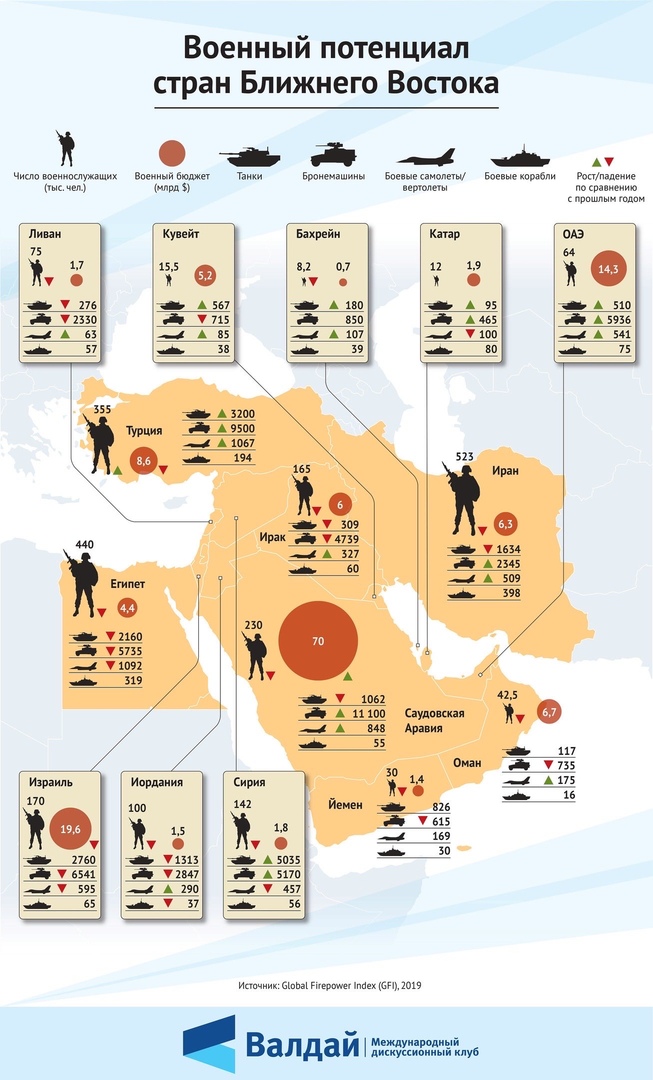 Приложение 2Проект «Большой Ближний Восток»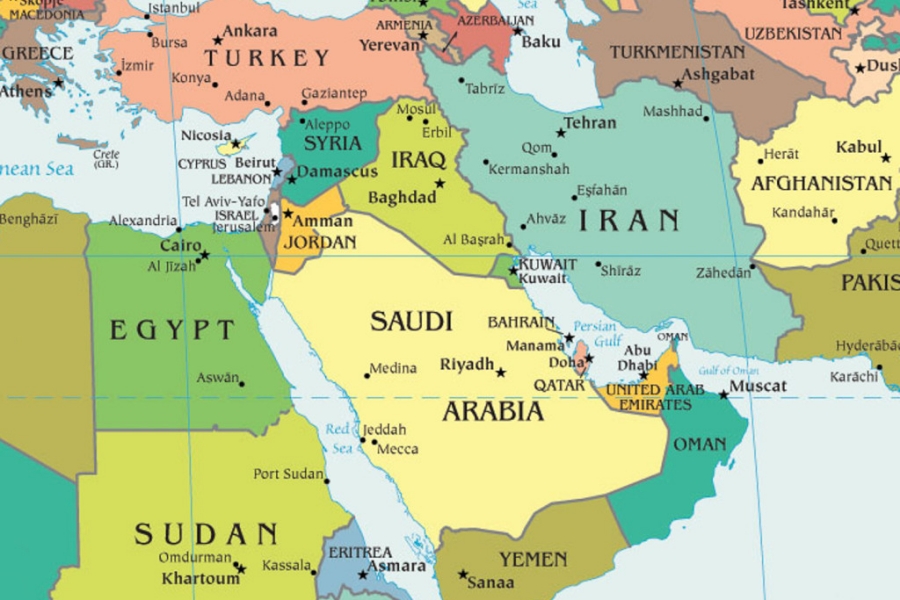 Приложение 3Война Израиля с Ираном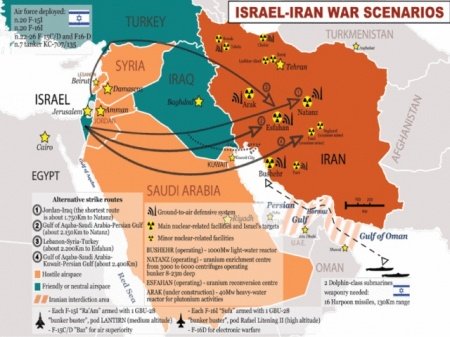 Приложение 4.1.Военная мощь государств Ближнего Востока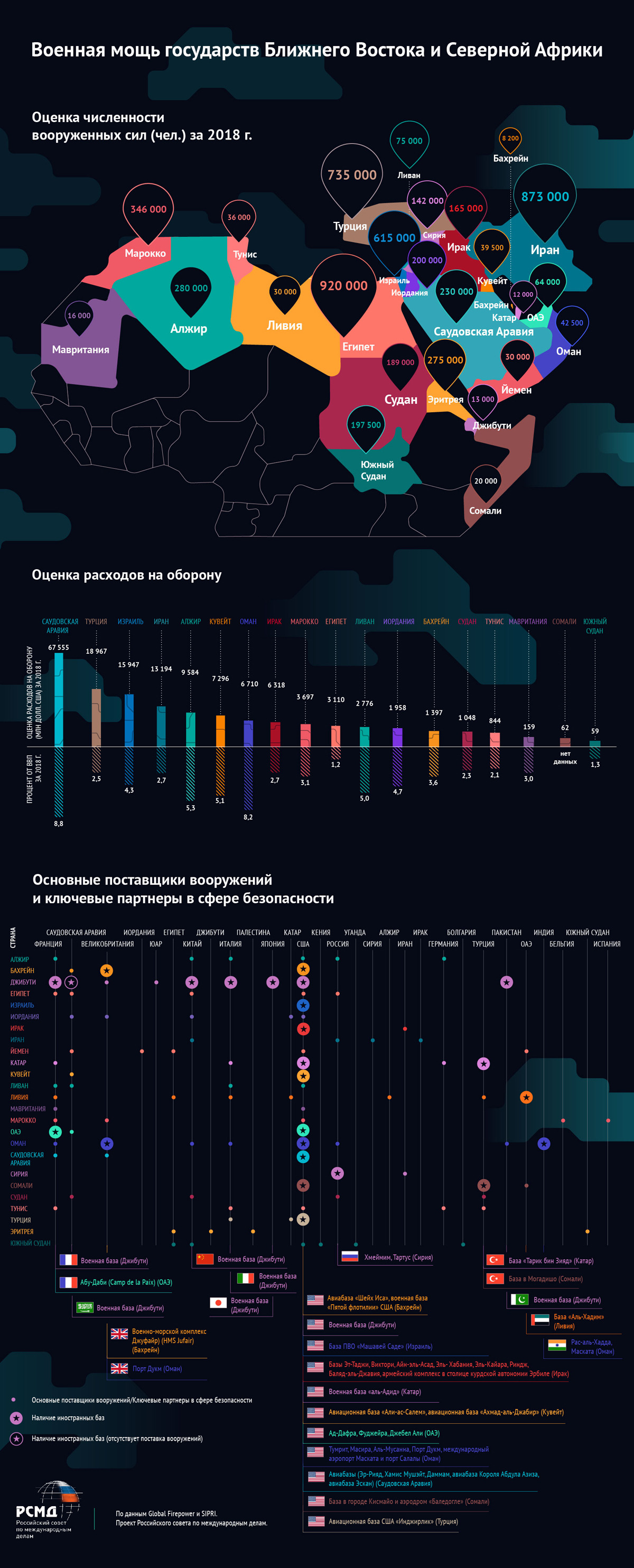 Приложение 4.2.Военная мощь государств Ближнего ВостокаПриложение 5.Процент шиитского населения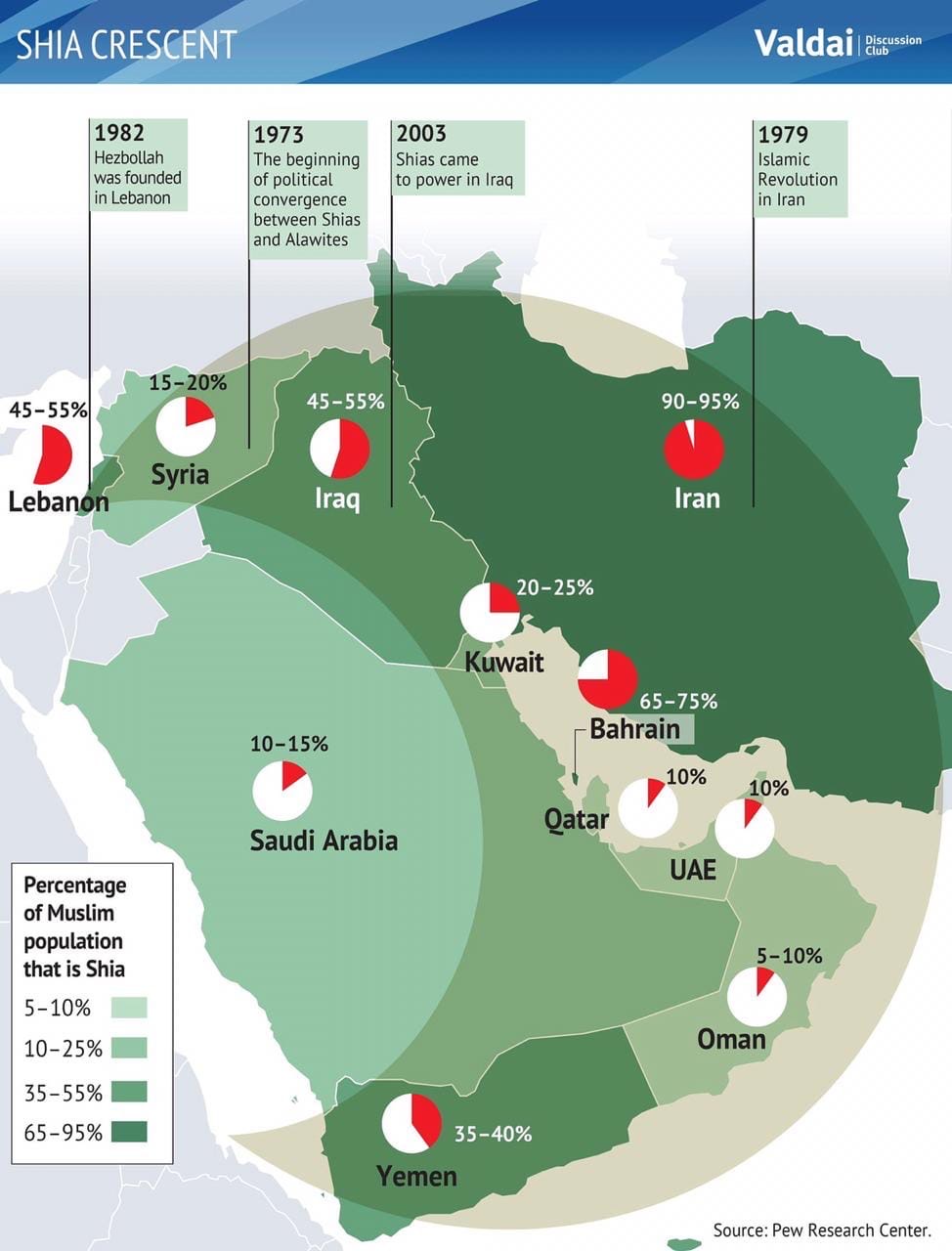 Научный руководитель:д.ф.н., профессорДОБРОНРАВИН Н.А.Рецензент:к.п.н.УРПЕР М.СтранаЛАГОИСОПЕКССАГПЗГАФТАБахрейнЕгипетЙеменИорданияИранИракКатарКувейтЛиванОАЭОманКСАСирияприостановленоТурцияПалестина